Prof. Dr. MURAT YURDAKÖK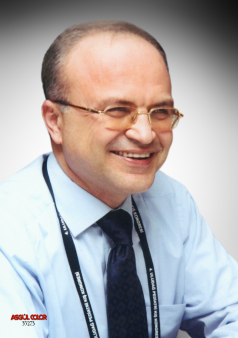 PERSONALDate of Birth 		September 11, 1954Place of Birth		AnkaraEDUCATION1971-78	MD, Hacettepe University Faculty of Medicine1978-82	Pediatrics, Hacettepe University Faculty of MedicineACADEMIC POSITIONS1986	  	Instructor in Pediatrics, Hacettepe University Faculty of Medicine1987-88  	Assistant Professor of Pediatrics, Hacettepe University Faculty of Medicine1988-95	Associate Professor of Pediatrics, Hacettepe University Faculty of Medicine1995-21       	Professor of Pediatrics, Hacettepe University Faculty of MedicineADMINISTRATIVE DUTIES2015-2021	Director, Hacettepe University Institute of Child Health2008-2010	President, Ankara Medical Chamber Honorary BoardINTERNATIONAL AWARDS2008	 Honorary Doctorate, Bashkir State University, Ufa, Bashkortostan, Russia,2011	“Avicenna Medal”, Tajikistan Ministry of Health INTERNATIONAL SCIENTIFIC ORGANIZATIONS2001-2003	Member of Executive Board, UMENS (Union of Mediterranean Neonatal Societies)2003-		President, UMENS (Union of Mediterranean Neonatal Societies)2007-		President, UCENS (Union of Central Eurasian Neonatal Societies)2008		Honorary Membership, Russian Association of Specialists in Perinatal Medicine2007-2010	Member of Executive Board, UENPS (Union of European Neonatal and Perinatal Societies)2010-2012		Secretary General, UENPS (Union of European Neonatal and Perinatal Societies)2012		Founding Member, International Neonatology AssociationNATIONAL SCIENTIFIC ORGANIZATIONS1989-95	Member of Scientific Board, Atatürk Culture Center, Ataturk Culture, Language and History High Authority2004-2007	President, Turkish National Pediatric Society2008-2012	President, Turkish Neonatal SocietyINTERNATIONAL CONGRESS CHAIRMANSHIPS2nd International Congress of UENPS, 15-17 October, 2010, Istanbul, Türkiye6th International Workshop on Neonatology, 28-29 November 2010, Cagliari, Italy (Co-President)26th International Workshop on Surfactant Replacement, 23-25 June 2011, Istanbul, TürkiyeIV. Cogresso Nazionale Della Societa Italiana di Pediatria Ospedaliera, 6-8 Ekim 2011, Capri, İtalya (Co-Honorary President)Iranian Turkish Days in Neonatology, 16-17 July 2011, Tabriz, Iran (Co-President)The First International Congress of Neonatal Medicine in Baku, 12-13 July 2013, Baku Azerbaijan (Vice-President)EDITORIAL ACTIVITIES1993-2022	Editor, Çocuk Sağlığı ve Hastalıkları Dergisi1993-2022	Associate Editor, Turkish Journal of Pediatrics2006-10	Member of Editorial Board, Asian Journal of Paediatric Practice2008-11	Member of Editorial Board, Rivista Italiana di Pediatria Ospedaliare2011-13	Member of Editorial Board, Journal of Clinical Neonatology2012-		Member of Editorial Board, Journal of Comprehensive Pediatrics2012- 	Member of Editorial Board, Journal of Pediatric and Neonatal Individualized Medicine (JPNIM)CONGRESS PRESENTATIONSNeonatal practical ethics: a religious perpective. Royal Society of Medicine, Paediatrics & Child Health Section Overseas Meeting in Istanbul with the Turkish Paediatric Association, 3-4 May 2002, Istanbul, Türkiye.Neonatal hyperbilirubinemia and bilirubin UDP-glucuronyltransferase 1A1 gene polymorphism. The Meeting of Turkish-Finnish Pediatricians in Oulu, 4-6 August 2003, Oulu, Finland.Child health and diseases in Afghanistan. The Meeting of Turkish-Finnish Pediatricians in Helsinki, 7-9 August 2003, Helsinki, Finland.Inherited disorders of neonatal lung diseases. First Congress of Union of Mediterranean Neonatal Societies, 3-6 September 2003, İstanbul, Türkiye.Enteral granulocyte colony-stimulating factor for the treatment of necrotizing enterocolitis. Xth International Congress: "Children in Mediterranean Area", 24-25 November 2006, Aversa, Italy.Respiratory distress syndrome: an overview. 19th Scientific Congress of the Egytian Society for Neonatal and Preterm Care, 28 February-3 March 2007, Sharm El-Sheikh, Egypt.Problems of small preterms. Training course on "Integrated Management of Child Health". International Children's Center (ICC), 26-30 March 2007, Ankara, Türkiye.What next in necrotizing enterocolitis?4th International Workshop on Neonatology, 26 October 2007, Cagliari, Italy.Necrotising enterocolitis. 1st International Conference Bangladesh Neonatal Forum (BNF) 6-8 February 2008, Bangladesh-China Frendship Conference Center, Dhaka, Bangladesh.What is new in retinopathy of prematurity: the neonatologists perspectives. 1st International Conference Bangladesh Neonatal Forum (BNF) 6-8 February 2008, Bangladesh-China Frendship Conference Center, Dhaka, Bangladesh.Respiratory distress syndrome: an overview. ICC Neonatal Meeting, 15-16 May 2008, Ufa and Salavat, Baskhortostan.Retinopathy of prematurity. ICC Neonatal Meeting, 15-16 May 2008, Ufa and Salavat, Baskhortostan.Necrotizing enterocolitis: what is new ICC Neonatal Meeting, 15-16 May 2008, Ufa and Salavat, Baskhortostan.Problems of small preterms. ICC Neonatal Meeting, 15-16 May 2008, Ufa and Salavat, Baskhortostan.Respiratory distress syndrome: an overview. VI. Congress of Pediatricians of the Republic of Uzbekistan, 5-6 November 2009, Tashkent, Uzbekistan.Transient tachypnea of the newborn infant. 25th Scentific Congress of the Egyptian Society for Neonatal and Preterm Care (ESNPC), 10-13 February 2010, Sharm El Sheikh, Egypt.Neonatal medicine in Türkiye and UCENS.In: Education and Research in the Mediterranean Area: Can we find a common tract? Congresso Nazionale della Società Italiana di Neonatologia. 19-22 May 2010, Bari, Italy.Transient tachypnea of the newborn infant. 8th Annual Conference of the Syrian Association of Neonatology. 29 September-1 October 2010, Damascus, Syria.Transient tachpnea of the newborn. What is new?6th International Workshop on Neonatology, 28-29 October 2010, Cagliari, Italy.Birth and care of the newborn in ancient Anatolia.6th International Workshop on Neonatology, 28-29 October 2010, Cagliari, Italy.Inhaled beta-2 agonist salbutamol for the treatment of transient tachypnea of the newborn. 33rd UMEMPS Congress, 4-7 May 2011, Amman, JordanItalian contributions to Turkish pediatrics during Ottoman Empire. IV. Congresso Nazionale Della Societa Ospedaliera, 6-8 October 2011, Capri, Italy.Neonatal medicine in ancient Anatolia.26th International Workshop on Surfactant Replacement. June 23-25, 2011, Istanbul, Türkiye.Antenatal anticoaguants (low-molecular-weight heparin and aspirin) effects on the newborn.7th International Workshop on Neonatology, 24-29 October 2011, Cagliari, Italy.Italian contribution to Turkish pediatrics during the Ottoman Empire.1st Italian-Turkish Pediatric Meeting, 15 October 2011, AntalyaRespiratory syncytial virus infection in Türkiye: a two-year epidemiological study.Turkish National Pedatric Society, Turkish Neonatal Society, Societa Italiana Pediatria Ospedaliera. Cooperation in Pediatrics, International Joint-Meeting. 5-10 July 2011, Kemer, Antalya, Türkiye. Respiratory dysfunction in infants born by cesarean section.Al Baha 5th International Pediatrics Conference, 19-21 March 2012, Al Baha, Saudi Arabia.Transient tachypnea of newborn: what is new?Al Baha 5th International Pediatrics Conference, 19-22 March 2012, Al Baha, Saudi Arabia.RSV infections and prophylaxis: Turkish Neonatal Society Recommendations2nd Italian-Turish Pediatric Meeting, 19 October 2012, San Remo, ItalyMeconium aspiration syndrome: do we know the treatment?8th International Workshop on Neonatology, 24-27 October 2012, Cagliari, Italy.Meconium aspiration syndrome: do we know?XII. Eurasian Pediatric Congress, 2nd Iranian Turkish Pediatric Meeting, 26-29 April 2012, Tehran, Iran.Meconium aspiration syndrome: what do we know?4th Panhellenic Congress of Neonatology, 11-13 May 2012, Athens, Greece.Transient tachypnea of the newborn.3rd International Congress of UENPS, 14-17 November 2012, Porto, Portugal.Surfactant therapy in late preterm infants.9th International Workshop on Neonatology, 23-26 October 2013, Cagliari, Italy.Neonatal care in the Turkish world: historical notes.The First International Congress of Neonatal Medicine in Baku, 12-13 July 2013, Baku, Azerbaijan.Meconium aspiration syndrome: do we knowNew Horizons in Neonatal Care from the Arabiam Gulf to the Atlantic Ocean, 7-9 March 2013, Dubai, UAE.Workshop II: Practice and new techniques in neonatology.Co-chair with N. Takahashi.VIIth Recent Advances in Neonatal Medicine, 5-7 October 2014, Würzburg, GermanyEtiology and outcome of non-immune hydrops fetalis.10th International Workshop on Neonatology, 21-25 October 2014, Cagliari, ItalySurfactant therapy in late preterm infants: respiratory distress and beyond.4th International Congress of Union of European Neonatal and Perinatal Societies, 11-14 December 2014, Athens, Greece.Glucose-6-phosphate dehydrogenase deficiency in neonatal hyperbilirubinemia.4th International Congress of Union of European Neonatal and Perinatal Societies, 11-14 December 2014, Athens, Greece.Phototherapy in the newborn: what's new.11th International Workshop on Neonatology, 26-31 October 2015, Cagliari, ItalyRESEARCH INTERESTSPediatrics and neonatal medicinePUBLICATIONS: BOOKS1. Yurdakök M. Bilimsel Görüşle Hipnoz. Ankara: Gaye Matbaası, 1977; (İkinci Baskı) Ankara: Öztürk Matbaası, 1986 2. Yurdakök M. İshal. Ankara: Öztürk Matbaası, 1983.3. Yurdakök M. Annelere Çocuk Bakımı. Ankara: Hacettepe Taş Kitapçılık Ltd Şti, 1987.4. Yurdakök M. Türk Çocuk Hekimliği Tarihi. Ankara: Öztürk Matbaası, 1982; İkinci Baskı: 1984.5. Yurdakök M. İslamda Çocuk Hekimliği. Ankara: Öztürk Matbaası, 1984.6. Yurdakök M. History of Hacettepe / Hacettepe Tarihi. Ankara: Öztürk Matbaası, 1984.7. Yurdakök M. Pediatrik Paleopatoloji. Ankara: Öztürk Matbaası, 1986.8. Kanra G, Yurdakök M. Primer Sağlık Hizmetleri Van Deneyimi. Ankara, 1986.9. Çevik N, Oran O, Sarıalioğlu F, Yurdakök M, Büyükgebiz A, Kutluk T. Türkiye’de Çocuk Sağlığı ve Türk Çocuk Hekimleri. Ankara: Rekmay Matbaası, 1988.10. Tunçbilek E, Yurdakök M, Çalıkoğlu AS (ed). Çocuk Sağlığı: Temel Bilgiler. Ankara: SSYB Matbaası 1988 (Birinci Baskı); Ankara: Yeniçağ Matbaası, 1991 (İkinci Baskı).11. Tunçbilek E, Coşkun T, Yurdakök M. Çocuk Sağlığı: Prepödötik. Ankara: Öztürk Matbaası, 1990.12. Yurdakök M, Erdem G. Annelere Başarılı Emzirme El Kitabı. Neonatoloji Derneği Yayınları No. 2. Ankara: Öztürk Matbaası, 1992.13. Yurdakök M. Hacettepe Çocuk Hastanesi Tarihi. Ankara: Hacettepe Üniversitesi Basımevi, 1992.14. Oran O, Erdem G, Tekinalp G, Yurdakök M. Yenidoğanın Akciğer Hastalıkları. Ankara: Güneş Yayınevi, 1992.15. Sarıalioğlu F, Yurdakök M, Kutluk MT, Çalıkoğlu AS (Çeviri Editörleri). Çocuk Hastalıkları: Tanı ve Tedavi. Hathaway WE, Groothuis JR, Hay WW, Paisley JW (eds). Current Pediatric Diagnosis and Treatment 1991. Ankara: Barış Kitabevi / Appleton Lange, 1993.16. Yurdakök M. Kuran ve Hadislerde Çocuk Sağlığı. Ankara: Altınkalem Yayınları, 1992.17. Yurdakök M (Çeviri Editörü). Sorularla Pediatri. Polin RA, Ditmar MF (eds). Pediatric Secrets 1989. Ankara: Güneş Kitabevi, 1993.18. Yurdakök M. Yenidoğan Bebeğe Girişimler. Ankara: Güneş Kitabevi, 1993. ISBN 975-7467-14-619. Yurdakök M. Eski İnançlardaki İzler. Ankara: Öncü Limited, 1994.20. Tunçbilek E, Coşkun T, Yurdakök M. Pediatri El Kitabı: Acil Yaklaşımlar ve Tedaviler. Hacettepe Üniversitesi Tıp Fakültesi Çocuk Sağlığı ve Hastalıkları Anabilim Dalı Başasistanlığı Yayınları. Ankara: Çağın Basım Yayın San. Ve Tic.,  1995. ISBN 975-491-034-021. Yurdakök M, Coşkun T (ed). Pediatri: Yeni Bilgiler, Yeni Görüşler. Hacettepe Üniversitesi Çocuk Sağlığı Enstitüsü Yayınları, Ankara: Güneş Kitabevi, 1995. ISBN 975-4767-25-122. Oran O, Yurdakök M. Yenidoğan Bebeklerin Beslenmesi. Ankara: Güneş Kitabevi, 1996. ISBN 975-4767-41-323. Yurdakök M. Doğa ve İnsan Tarihinde Anne Sütü. İstanbul: Wyeth İlaçları A.Ş. Bilimsel Yayınları No. 1, 1996.24. Yurdakök M. Ünlü Türk Çocuk Hekimleri: Tıbbiyenin Kuruluşuna Kadar. Hacettepe Üniversitesi Çocuk Sağlığı Enstitüsü Yayınları. Ankara: Alp Ofset, 1997. ISBN 975-491-049-925. Coşkun T, Yurdakök M, Özalp İ (ed). Çocuklarda Enteral ve Parenteral Beslenme. Ankara: Hacettepe Üniversitesi Tıp Fakültesi Çocuk Sağlığı ve Hastalıkları Anabilim Dalı Başkanlığı, 1997. ISBN 975-491-051-026. Yurdakök M, Coşkun T (ed). Sosyal Pediatri / Social Pediatrics. Ankara: Hacettepe Üniversitesi Çocuk Sağlığı Enstitüsü Yayınları, 1998. ISBN 975-491-068-527. Özalp İ, Yurdakök M, Coşkun T (ed). Pediatride Gelişmeler. Ankara: Hacettepe Üniversitesi Tıp Fakültesi Çocuk Sağlığı ve Hastalıkları Anabilim Dalı, 1999. ISBN 975-96245-1-628. Yurdakök M. Yenidoğan Bebeğin Mekanik Ventilasyonu. Ankara: Hacettepe Üniversitesi Tıp Fakültesi Çocuk Sağlığı ve Hastalıkları Anabilim Dalı, 1999. ISBN 975-96245-2-429. Oran O, Erdem G, Tekinalp G, Yurdakök M, Yiğit Ş. Yenidoğan Bakımında Hacettepe Uygulamaları. Ankara: Güneş Kitabevi, 2001. ISBN 975-8531-24-730. Yurdakök M. Kutsal Kitaplarda Çocuk Hekimliği Bilgileri. Hacettepe Üniversitesi Çocuk Sağlığı Enstitüsü Yayınları, Ankara: Alp Ofset, 2001. ISBN 975-962245-3-231. Yurdakök M, Coşkun T. Prematürelerin Beslenmesi. Ankara: Alp Ofset, 2002. ISBN 975-962245-4-032. Yurdakök M. Pediatrik Terminoloji. Hacettepe Üniversitesi Tıp Fakültesi Çocuk Sağlığı ve Hastalıkları Anabilim Dalı Yayınları. Ankara: Alp Ofset, 2002. ISBN 975-962245-5-933. Yurdakök M (Çeviri Editörü). Year Book of Pediatrics 2002 Türkçesi. Ankara: Güneş Kitabevi, 2002. ISBN 975-8531-41-734. Yurdakök M (Çeviri Editörü). Rudolph’s Fundamentals of Pediatrics 2002 Türkçesi. Ankara: Güneş Kitabevi, 2002. ISBN 975-8531-56-535. Yurdakök M. Eski Türklerde Çocuk Hekimliği. Ankara: Güneş Kitabevi, 2003. ISBN 975-8531-49-236. Yurdakök M. Yenidoğanda Pulmoner Grafikler. Ankara: Alp Ofset, 2003. ISBN 975-96245-6-737. Yurdakök M (Çeviri Editörü). Pediatride İnciler: Pratik Pediatri El Kitabı. Rosenstein BJ, Fosarelli PD, Baker MD. Pediatrik Pearls: The Handbook of Practical Pediatrics (4th ed). Ankara: Güneş Kitabevi, 2004. ISBN 975-8531-98-038. Yurdakök M (Çeviri Editörü). Avery’nin Yenidoğan Hastalıkları El Kitabı. Taeusch HW, Avery ME. Pocket Companion to Accompany Avery’s Diseases of the Newborn (7th ed). Ankara: Güneş Kitabevi, 2004. ISBN 975-8531-97-239. Yurdakök M, Erdem G (ed). Neonatoloji. Ankara: Türk Neonatoloji Derneği, 2004. ISBN 975-96245-7-540. Yurdakök M, Yiğit Ş, Tekinalp G (ed). Yenidoğanda Solunum Desteği. Ankara: Güneş Kitabevi, 2005. ISBN 975-277-053-341. Yurdakök M, Kale G. Hocabey İle Anılar. Ankara: Alp Ofset, 2006.42. Yurdakök M (Çeviri Editörü). Pediatri. Osborn LM, DeWitt TG, First LR, Zenel JA (eds) Pediatrics. Ankara: Güneş Kitabevi, 2007. ISBN 978-975-277-112-2 (Takım, 2 Cilt)43. Yurdakök M (Çeviri Editörü). Temel Pediatri Cep Kitabı. Thalange N, Holmes P, Beach R, Kinnaird T (eds). Pocket Essentials of Paediatrics. Ankara: Güneş Kitabevi, 2007. ISBN 978-975-277-147-544. Yurdakök M. Işığa Doğru. Ankara: Güneş Kitabevi, 2007. ISBN 978-975-277-136-X45. Corridori M, Fanos V, Yurdakök M (eds). Il Neonato in Europe: Tra Storia e Attualita. Milano: Biomedia, 2007. ISBN 978-88-86154-44-446. Yurdakök M (Çeviri Editörü). Pediatride Ayırıcı Tanı. Field DJ, Isaacs D, Stroobant J (eds) Tutorials in Paediatric Differential Diagnosis (2nd ed). Ankara: Güneş Kitabevi, 2008. ISBN 978-975-277-176-547. Yurdakök M (Çeviri Editörü). Çocuklarda Fizik Muayene. Karen G. Duderstadt. Pediatric Physical Examination: An Ilustrated Handbook. İstanbul: Veri Medikal Yayıncılık, 2008. ISBN 978-0-323-01904-048. Karabiber H, Yurdakök M, Yakıncı C. Pediatri Terimleri Sözlüğü. İstanbul: Medya Tower, 2008. ISBN 978-975-01214-9-449. Kale G, Coşkun T, Yurdakök M (ed). Pediatride Tanı ve Tedavi: Hacettepe Uygulamaları. Ankara: Güneş Kitabevi, 2009. ISBN 978-975-277-217-550. Tekinalp G, Yurdakök M, Yiğit Ş, Korkmaz A. Yenidoğan Bakımında Hacettepe Uygulamaları. Ankara: Güneş Tıp Kitabevleri, 2009. ISBN 978-975-277-247-251. Yurdakök M, Guliyev N, Rahimova N. Türkiye Türkçesi-İngilizce-Azerbaycan Türkçesi-Rusça Tıp Terimleri Sözlüğü (Turkish-English-Azerbaijani-Russian Dictionary of Medical Terms). Ankara: Güneş Tıp Kitabevleri, 2010. ISBN 978-975-277-268-752. Yurdakök M (Çeviri Editörü). Tıbbı Literatür Kullanıcı Rehberi. Guyatt G, Rennie D, Meade MO, Cook DJ. Users’ Guide to the Medical Literature. Ankara: Güneş Tıp Kitabevleri, 2010. ISBN 978-975-277-283-053. Yurdakök M. Eski İnançlar ve Hayatımızdaki İzleri. Ankara: Proteus, 2009. ISBN 978-605-4089-30-754. Yurdakök M. Denemeler. Ankara: Proteus, 2009. ISBN 978-605-4089-31-455. Fanos V, Yurdakök M (eds). Children of the Mother Goddess: History of Mediterranean Neonates. Cagliari, Italy: Hygeia Press, 2010. ISBN 978-889-043-89-7456. Yurdakök M. Neonatal Medicine in Ancient Anatolia. Ankara: Güneş Publishing, 2011. ISBN 978-975-277-330-157. Yurdakök M (Çeviri Editörü). Harriet Lane El Kitabı: Pediatride Antibiyotik Tedavisi. McMillan JA, Kee CK, Siberry GK, Dick JD. The Harriet Lane Handbook of Pediatric Antimicrobial Therapy. Ankara: Güneş Kitabevi, 2011. ISBN 978-975-277-355-458. Yurdakök M (Çeviri Editörü). Pediatride Yeterlik. Le T, Lam WA, Rabizadeh S, Schroeder A, Vera K. First Aid for the Pediatric Board (2011). Ankara: Güneş Tıp Kitabevleri, 2011. ISBN 978-975-277-361-559. Yurdakök M. Kutsal Sırlar ve Şifreler. Ankara: Rotatıp, 2012. ISBN 978-605-443-111-060. Yurdakök M (Çeviri Editörü). Yenidoğan Hemşireliği. Meeks M, Hallsworth M, Yeo H. Nursing the Neonate (2010). Ankara: Rotatıp Kitabevi, 2012. ISBN 978-605-4431-12-061. Yurdakök M (Çeviri Editörü). Doktor Hasta Olunca. Klitzan R. When Doctors Become Patients (2008). Ankara: Güneş Tıp Kitabevleri, 2012. ISBN 978-975-277-424-762. Yurdakök M, Deren Ö, Yiğit Ş, Özyüncü Ö, Korkmaz A (ed). Prenatal Pediatri. Ankara: Güneş Tıp Kitabevleri, 2012. ISBN 978-975-277-425-463. Yurdakök M. Doğa ve Hekim. Ankara: Güneş Tıp Kitabevleri, 2013. ISBN 978-975-277-467-464. Yurdakök M (Çeviri Editörü). Rudolph Pediatri. Rudolph CD, Rudolph AM, Lister GE, First LR, Gershon AA. Rudolph’s Pediatrics (22nd ed; 2011). Ankara: Güneş Tıp Kitabevleri, 2013. ISBN 978-975-277-487-2 (Takım, 2 Cilt)65. Yurdakök M (Çeviri Editörü). Neonatoloji El Kitabı. Cloherty JP, Eichenwald EC, Hansen AR, Stark AR. Manual of Neonatal Care (2012). Ankara: Güneş Tıp Kitabevleri, 2014. ISBN 978-975-277-527-566. Coşkun T, Yurdakök M. Yenidoğanda Kalıtsal Metabolik Hastalıklar. Ankara: Güneş Tıp Kitabevleri, 2014. ISBN 978-975-277-547-367. Yurdakök M. Yoğurdun Öyküsü Probiyotiklerin Tarihi. Ankara: Güneş Tıp Kitabevleri, 2015. ISBN 978-975-277-563-368. Yurdakök M. Tıp Ötesi. Ankara: Güneş Tıp Kitabevleri, 2015. ISBN 978-975-277-355-465-069. Yurdakök M. (Çeviri Editörü). 5-Dakikada Çocuk Hastalıklarının Değerlendirilmesi. Schwartz MW. The 5-Minute Pediatric Consult (6th ed; 2012). Ankara: Güneş Tıp Kitabevleri, 2015. ISBN 978-975-277-588-670. Yurdakök M. Anadolu’da Çocuk Hekimliğinin 12.000 Yıllık Öyküsü. Ankara: Güneş Tıp Kitabevleri, 2016, genişletilmiş 2. Baskı 2017). ISBN 978-975-277-655-571. Yurdakök M. Çocuklar ve Hekimleri. Ankara: Güneş Tıp Kitabevleri, 2017.ISBN 978-975-277-669-272. Yurdakök M (Çeviri Editörü). Nelson Pediatrinin Temelleri. Marcdante KJ, Kliegman RM. Nelson Essentials of Pediatrics (2015). Ankara: Güneş Tıp Kitabevleri, 2017. ISBN 978-975-277-644-973. Yurdakök M (Editör). Yurdakök Pediatri. Ankara: Güneş Tıp Kitabevleri, 2017.ISBN 978-975-277-664-0 (Takım, 4 Cilt)74. Yurdakök M. Hekim Gözüyle Atatürk. Ankara: Güneş Tıp Kitabevleri, 2019.ISBN 978-975-277-755-275. Yurdakök M, Yiğit Ş, Çelik HT. Yenidoğan Bakımında Hacettepe Uygulamaları (3. Baskı). Ankara: Güneş Tıp Kitabevleri, 2019. ISBN 978-975-277-753-8.76. Yurdakök M (Çeviri Editörü). Nelson Pediatri. Kliegman RM, St. Geme JW, Blum NJ, SHAH SS, Tasker RC, Wilson KM. Nelson Textbook of Pediatrics. (21st ed, 2020). Ankara: Güneş Tıp Kitabevleri, 2021. ISBN 978-975-277-851-1.77. Yurdakök M. Sufi ve Yogi. Ankara: Güneş Tıp Kitabevleri, 2022.ISBN 978-975-277-900-6.PUBLICATIONS: BOOK CHAPTERS1. Oran O, Yurdakök M. Prematüre bebeklerde beslenme. Tunçbilek E, Yurdakök M, Çalıkoğlu AS (ed): Çocuk Sağlığı: Temel Bilgiler. Ankara: SSYB Yayınları, 1988: 59-67; (ikinci baskı) 1991: 66-75.2. Kanra G, Yurdakök M. İshalde ağızdan sıvı tedavisi. Tunçbilek E, Yurdakök M, Çalıkoğlu AS (ed): Çocuk Sağlığı: Temel Bilgiler. Ankara: SSYB Yayınları, 1988: 139-157; (ikinci baskı) 1991: 162-182.3. Kanra G, Yurdakök M. Aşı ile bağışıklama. Tunçbilek E, Yurdakök M, Çalıkoğlu AS (ed): Çocuk Sağlığı: Temel Bilgiler. Ankara: SSYB Yayınları, 1988: 174-202; (ikinci baskı) 1991: 202-234.4. Oran O, Yurdakök M. Yenidoğan: Tunçbilek E, Coşkun T, Yurdakök M( ed). Çocuk Sağlığı: Propedötik. Ankara: Öztürk Matbaası, 1990: 251-274.5. Yurdakök M. Prematüre bebeğin stabilizasyonu ve transportu. Prematürelik ve Önlenmesi. Ankara: Neonatoloji Derneği Yayınları No. 1, 1990.6. Yurdakök M. Yenidoğan acilleri. Tıpta Acil Sorunlar II. Hacettepe Üniversitesi Tıp Fakültesi Derneği Mezunları Derneği Yayınları No. 3, 1991: 55-63.7. Yurdakök M. Yenidoğan bebeğin resüsitasyonu, stabilizasyonu ve transportu. İliçin G (ed). Temel Bilgiler. Ankara: Güneş Kitabevi, 1991: 735-741.8. Yurdakök M. Respiratuvar distres sendromu: tanı ve tedavi ilkeleri. Prematüre Bebeğin Sorunları ve Bakımı. İstanbul Üniversitesi İstanbul Tıp Fakültesi Çocuk Sağlığı ve Hastalıkları Anabilim Dalı, 1993: 10-34.9. Yurdakök M. Neonatal sepsis. Kanra G, Akalın HE (ed). Empirik Antibiyotik Tedavisi. Enfeksiyon Hastalıkları Derneği Yayınları No. 2. Ankara: Güneş Kitabevi, 1994: 145-174.10. Yurdakök M. Yenidoğanda parenteral beslenme. III: Çapa Neonatoloji Günleri Kongre Kitabı. İstanbul Üniversitesi İstanbul Tıp Fakültesi Çocuk Sağlığı ve Hastalıkları Anablim Dalı, 1995: 49-78.11. Yurdakök M. Yenidoğan ve özellikleri. Saraçoğlu F (ed). Fetal Tanı ve Tedavi. Ankara: Güneş Kitabevi, 1998: 440-461.12. Yurdakök M. Perinatal asfiksi. Saraçoğlu F (ed). Fetal Tanı ve Tedavi. Ankara: Güneş Kitabevi, 1998: 462-479. (Perinatal Asfiksi, 462-479) (ISBN 975-7467-72-3)13. Yurdakök M. Hasta yenidoğan bebeğin nakli. Yalçın SS, Üstün T, Ustael K, Erkol Ü, Altıntaş H (ed). Ambulans Hekimliği El Kitabı. Ankara Tabip Odası Yayınları, 2001: 195-206. (ISBN 975-6984-25-2)14. Yurdakök M. Cumhuriyet dönemi Türkiyesi’nde tıp alanındaki gelişmeler. Yediyıldız B (ed). Atatürk’ün Ölümünün 62. Yılında Cumhuriyet Türkiye’sinde Bilimsel Gelişmeler Sempozyumu, 8-10 Kasım 2000, Hacettepe Üniversitesi Atatürk İlkeleri ve İnkılâp Tarihi Enstitüsü, 2001: 355-366. (ISBN 975-491-112-6)15. Yurdakök M. Yenidoğan Bebek. Beksaç S, Demir N, Acar K, Yüksel A (ed). Obstetrik: Maternal-Fetal Tıp & Perinatoloji. Ankara: MN Medikal & Nobel, 2001: 1432-1470.16. Yurdakök M. Yenidoğanda sepsis (çeviri). Kanra G (çeviri editörü).  Krugman’ın Çocuk Enfeksiyon Hastalıkları (11. Baskı) (Krugman’s Infectious Diseases of Children, Edwards MS, Baker EJ). Ankara: Güneş Kitapevi, 2006. 975-277-080-017. Yurdakök M. Dünyada ve ülkemizde çocuk sağlığı. Ahioğlu A, Güney N (ed). Popüler Kültür ve Çocuk. Ankara: Ankara Üniversitesi Çocuk Kültürü Araştırma ve Uygulama Merkezi Yayın No. 13, 2007.18. Puddu M, Cataldi L, Faa G, Yurdakök M, Maringhini S, Fanos V. Perinatal programming. In: Fanos V, Chevalier RL, Faa G, Cataldi L (eds). Developmental Nephrology: From Embryology to Metabolomics. Cagliari: Hygeia Press, 2011: 576-74. ISBN 978-889-0438-92-919. Yurdakök M. Meconium aspiration syndrome. In: Aranda JV, Fanos V, van den Anker JN.  Perinatal Pharmacology: Individualized Neonatal Therapy. Cagliari: Hygeia Press, 2012: 203-213. ISBN 978-889-0651-43-420. Yurdakök M. Yoğurdun öyküsü, probiyotiklerin tarihi. İçinde: Kara A, Coşkun T (ed). Prebiyotikler Probiyotikler. İstanbul: Akademi Yayınevi, 2014. ISBN 978-605-64357. 21. Yurdakök M. Yoğurdun öyküsü, probiyotiklerin tarihi. İçinde: Yücesan S (ed). Yoğurt: Lezzetin ve Sağlığın Öyküsü. İstanbul: Danone Enstitüsü Derneği (tarhsiz). ISBN 978-605-9128-1.22. Kara A, Coşkun T (ed). Prebiyotikler Probiyotikler. İstanbul: Akademi Yayınevi, 2014. ISBN 978-605-64357, 21. Yurdakök M. Ahlak ve adaletin biyolojik kökeni. İçinde: Karpuz H, Kocaman M, Bulaşkan A (ed). Fuat Yöndemli’ye Armağan. İstanbul: Kitabevi Yayınları, 2018.PUBLICATIONS: DOCUMENTS1. Kanra G, Yurdakök M. Çernobil Nükleer Reaktörü Kazası. Ankara, 1986.2. Çevik N, Oran O, Yurdakök M, Kutluk T. Hacettepe Üniversitesi Çocuk Sağlığı Enstitüsü Lisansüstü Eğitim ve Öğretim Rehberi. Ankara: Hacettepe Üniversitesi Basımevi, 1987.3. Tunçbilek E, Kutluk T, Yurdakök M. Hacettepe Üniversitesi Tıp Fakültesi Uluslararası Yayınlar / Hacettepe University Faculty of Medicine Publications – 1994. Ankara: Hacettepe University Press, 1995.4. Yurdakök M (ed). Hacettepe Üniversitesi Yönetim Kılavuzu. Ankara: Alp Ofset Matbaacılık, 2013.PUBLICATIONS: SCIENTIFIC ARTICLES1. Yurdakök M. Zooloji, etnoloji ve tıp açısından doğumdan sonra anne-yavru ilişkileri. Katkı Pediatri Dergisi 1(3): 46-49, 1980.2. Yurdakök M, Topal B. Şeker düzeyi belirlenmesi için kan ve BOS örneklerinin laboratuvara geç gönderilmesinin sonuçları. Katkı Pediatri Dergisi 1(4): 40-42, 1980.3. Yurdakök M. Prematüre bebek anne ilişkileri psikolojisi. Katkı Pediatri Dergisi 1(6): 33-35, 1980.4. Yurdakök M. Halk ebelerinin yaptırdıkları doğumlar. Katkı Pediatri Dergisi 1(6): 49-51, 1980.5. Yurdakök M. Dijital zehirlenmesi. Katkı Pediatri Dergisi 1(7): 7-10, 1980.6. Yurdakök M. Albasması: Yenidoğan sepsisi ve puerperal sepsisin etnolojik yönden incelenmesi. Katkı Pediatri Dergisi 1(7): 40-43, 1980.7. Yurdakök M. Tüberkülozun öyküsü. Katkı Pediatri Dergisi 1(9): 7-13, 1980.8. Yurdakök M. Türkiye’de çocuklarda merkez sinir sistemi tüberkülozu ile ilgili veriler. Katkı Pediatri Dergisi 1(9): 47-61, 1980.9. Yurdakök M. Hayvanlarda annelik davranışı ve düşündürdükleri. Katkı Pediatri Dergisi 1(11): 33-41, 1980.10. Yurdakök M. Gaz yağı zehirlenmesi. Katkı Pediatri Dergisi 1(11): 20-25, 1980.11. Yurdakök M. Elektrik çarpması. Katkı Pediatri Dergisi 1(12): 47-52, 1980.12. Yurdakök M, Topaloğlu H. Akupunkturun felsefesi ve bilimsel temelleri. Katkı Pediatri Dergisi 1(12): 56-61, 1980.13. Yurdakök M Pika. Katkı Pediatri Dergisi 2(1): 60-65, 1981.14. Yurdakök M. Güneş ışığı vitamini. Katkı Pediatri Dergisi 2(2): 13-19, 1981.15. Yurdakök M. Riketsin klinik bulguları. Katkı Pediatri Dergisi 2(2): 31-35, 1981.16. Yurdakök M. İshal tedavisinin ilkeleri. Katkı Pediatri Dergisi 2(3): 56-70, 1981.17. Yurdakök M. Çocuk hekimliği tarihi. Katkı Pediatri Dergisi 2(3): 73-75, 1981.18. Yurdakök M. Türk çocuk hekimliği tarihi. Katkı Pediatri Dergisi 2(4): 89-92, 1981.19. Yurdakök M. Besin zehirlenmesi. Katkı Pediatri Dergisi 2(4): 57-63, 1981.20. Yurdakök M. Çocuk hekimi olarak İbni Sina. Katkı Pediatri Dergisi 2(5): 78-83, 1981.21. Yurdakök M. Purpura fulminans. Katkı Pediatri Dergisi 2(7): 172-176, 1981 ve 3(12): 1397-1401, 1982.22. Yurdakök M Orak hücreli anemide görülen krizler. Katkı Pediatri Dergisi 2(8): 270-272, 1981, 3(12): 1402-1404, 1982 ve 5(11): 1285-1287, 1984.23. Kanra G, Yurdakök M, Coşkun T. Bakteriyel menenjitler. Katkı Pediatri Dergisi 2(9): 273-303, 1981.24. Yurdakök M. Çocuklarda sık görülen zehirlenmeler. Katkı Pediatri Dergisi 2(9): 332-343, 1981.25. Kanra G. Yurdakök M. Isırıklar. Katkı Pediatri Dergisi 2(9): 372-378, 1981 ve 5(8): 916-922, 1984.26. Topaloğlu H, Yurdakök M. Beyin ölümü. Katkı Pediatri Dergisi 2(1): 29-34 ve 2(10): 404-408, 1981.27. Özdirim E, Yurdakök M. Çocuklarda serebrovasküler olaylar. Katkı Pediatri Dergisi 2(11): 497-503, 1981 ve 5: 1209-1215, 1984.28. Aysun S, Yurdakök M. Kafa içi ve sinüs trombozları. Katkı Pediatri Dergisi 2(11): 504-506, 1981.29. Yurdakök M. Gastrointestinal endokrin sistem ve pediatri açısından önemi. Katkı Pediatri Dergisi 2(12): 36-44, 1981.30. Yurdakök M. Anadolu halk ilaçları. Katkı Pediatri Dergisi 2(12): 73-75, 1981.31. Yurdakök M. Hekimlerin parapsikoloji konusunda düşündükleri. Ruh ve Madde 22(260): 14-17, 1981 (I) ve 22(261): 14-15, 1981 (II).32. Yurdakök M. Yılan ve sağlık. Bilim ve Teknik. 14 (163): 24, 1981.33. Çoruh M, Çevik N, Kınık E, Kanra G, Özcan C, Yurdakök M, Dereli O, Arvas A. Primer sağlık hizmetleri. Katkı Pediatri Dergisi 3(1): 1-7, 1982.34. Yurdakök M. Ateş. Katkı Pediatri Dergisi 3(1): 20-37, 1982.35. Yurdakök M. Karaciğer işlevlerinin gelişimi. Katkı Pediatri Dergisi 3(2): 89-94, 1982.36. Yurdakök M. Hepatositler, yapı ve işlevleri. Katkı Pediatri Dergisi 3(2): 95-97, 1982.37. Yurdakök M. Konjestif karaciğer hastalıkları. Katkı Pediatri Dergisi 3(2): 151-156, 1982.38. Yurdakök M. Hepatoloji tarihinden notlar. Katkı Pediatri Dergisi 3(2): 207-208, 1981.39. Yurdakök M. Atatürk’ün hastalığı. Katkı Pediatri Dergisi 3(3): 218, 1982.40. Yurdakök M. Hepatorenal sendrom. Katkı Pediatri Dergisi 3(3): 249-253, 1982.41. Yurdakök M. Karaciğerin parazitik hastalıkları. Katkı Pediatri Dergisi 3(3): 332-334, 1981.42. Yurdakök M. Subdural effüzyon. Katkı Pediatri Dergisi 3(4): 370-378, 1982.43. Dereli O, Yurdakök M. Prostaglandinler. Katkı Pediatri Dergisi 3(4): 397-404, 1982.44. Yurdakök M. Fototerapi. Katkı Pediatri Dergisi 3(5): 490-492, 1982.45. Yurdakök M. Kafa röntgen filimleri. Katkı Pediatri Dergisi 3(5): 506-525, 1982.46. Yurdakök M. Guillane-Barré ve Fisher sendromları. Katkı Pediatri Dergisi 3(6): 696-704, 1982.47. Yurdakök M. Sünnet. Katkı Pediatri Dergisi 3(6): 728-732, 1982.48. Yurdakök M. cAMP ve klinik önemi. Katkı Pediatri Dergisi 3(7): 807-812, 1982.49. Yurdakök M. Üçüncü göz. Katkı Pediatri Dergisi 3(7): 820-826, 1982.50. Yurdakök M. Döküntülü hastalıkları ayırıcı tanısı. Katkı Pediatri Dergisi 3(8): 907-916, 1982.51. Yurdakök M. Aşılamada yenilikler. Katkı Pediatri Dergisi 3(8): 833-842, 1982.52. Hemoglobinin öyküsü. Katkı Pediatri Dergisi 3(9): 939-952, 1982.53. Yurdakök M. Hayvanlarda kan hücreleri. Katkı Pediatri Dergisi 3(9): 979-982, 1982. 54. Yurdakök M. Pediatrik paleopatoloji. Katkı Pediatri Dergisi 3(9): 983-984, 1982. 55. Yurdakök M, Tuncer M. Yenidoğan bebeğin kan hastalıkları. Katkı Pediatri Dergisi 3(9): 995-1021, 1982 ve 4(10): 1029-1054, 1983.56. Yurdakök M. Beslenme bozukluklarına bağlı anemiler. Katkı Pediatri Dergisi 3(9): 1047-1067, 1982.57. Yurdakök M. Sistemik hastalıkların hematolojik bulguları. Katkı Pediatri Dergisi 3(11): 1238-1249, 1982.58. Yurdakök M. Hemofili tarihinden. Katkı Pediatri Dergisi 3(11): 1228-1232, 1982.59. Yurdakök M, Çağlar M, Erdem G. Yenidoğanda asit izlenimi veren dev kistik hidronefroz. Çocuk Sağlığı ve Hastalıkları Dergisi 25: 57-60, 1982.60. Yurdakök M. Çocuklarda kalp sesleri ve üfürümler. Katkı Pediatri Dergisi 3(5): 381-391, 1983.61. Yurdakök M. Göbek bağı ne zaman kesilmelidir? Katkı Pediatri Dergisi 4(10): 949-950, 1983 ve T Aile Plan Derg Van Şb Bül 2(1): 39, 1988.62. Yurdakök M. Parapsikolojik araştırmalarda bilimsel düzenleme. Ruh ve Madde 24 (279): 33-36, 1983 (I) ve 24 (280): 33-35, 1983.63. Kanra G, Yurdakök M, Çağlar M, Dereli O, Arvas A. Difteri miyokarditi: Bir vaka takdimi. Çocuk Sağlığı ve Hastalıkları Dergisi 26: 97-100, 1983.64. Kanra G, Dereli O, Yurdakök M, Arvas A, Çağlar MK. Çocuklarda mezlosilin tedavisi. Çocuk Sağlığı ve Hastalıkları Dergisi 26: 137-145, 1983.65. Kanra G, Dereli O, Yurdakök M, Arvas A, Çağlar MK. Mezlocilin therapy in children. Turk J Pediatr 25: 119-124, 1983.66. Kanra T, Erdogan S, Yurdakök M, Erdem G. Hemolytic disease of the newborn due to alloimmunization as a consequence of multiple transfusions and a delayed hemolytic transfusion reaction in the mother. Turk J Pediatr 25: 129-133, 1983. 67. Yurdakök M. Çocuk hekimi olarak İbni Sina. Ankara Tıp Bült Suppl 1: 55-58, 1983.68. Yurdakök M. Kırk yıl önce pediatrik hastalıkların tedavisi. Katkı 5(3): 356-359, 1984.69. Yurdakök M. AIDS. Yeni Tıp Derg 1(1): 23-30, 1984.70. Diker S, Yurdakök M. İnterferonlar ve klinik uygulamaları. Yeni Tıp Derg 1(1): 31-35, 1984.71. Yurdakök M, Yurdakök K. Kirlian fotoğrafı. Yeni Tıp Derg 1(2): 60-62, 1984.72. Yurdakök M. Fosiller ve hastalıklar. Yeni Tıp Derg 1(3): 42-44, 1984.73. Yurdakök M. Mikroorganizmalar, ilkel canlılar ve hormonlar. Yeni Tıp Derg 1(3): 63-64, 1984.74. Yurdakök M. İshal tedavisi. Yeni Tıp Derg 1(5): 17-25, 1984 (I) ve 1(6): 5-13, 1984 (II).75. Yurdakök M. Lenfokinler ve monokinler. Yeni Tıp Derg 1(5): 57-60, 1984.76. Yurdakök M. Çocuk hekimi olarak İbni Sina. Milli Kültür 47: 75-79, 1984.77. Yurdakök M, Dereli O, Arvas A. Akut bakteriyel menenjitli çocukların beyin-omurilik sıvısındaki granülosit sayısı, protein ve şeker düzeyleri arasındaki ilişkiler [Relation between the granulocyte count and protein and glucose levels in the cerebrospinal fluid in children with acute bacterial meningitis]. Mikrobiyol Bul 18: 199-202, 1984. 78. Yurdakök M, Çağlar M. Sıçanlarda akut fatal organofosfat insektisit zehirlenmesinin hepatotoksik etkileri. Turk J Pharmacol Clin Res 2(1): 63-67, 1984.79. Yurdakök M, Çağplar M. Sıçanlarda akut fatal organofosfat insektisit zehirlenmelerinde hiperglisemi. Turk J Pharmacol Clin Res 2(2): 83-88, 1984.80. Ceyhan M, Kinik E, Diker S, Yurdakök M, Dilmen U. N-methylglucamine antimonite (Glucantime) nin hiperglisemik etkisi. Mikrobiyol Bül 1984; 18: 185-189. 81. Yurdakök M, Çağlar M. Çocuklarda enfeksiyon-protein enerji malnütrisyonu kompleksinin timus morfolojisi üzerindeki etkileri. Çocuk Sağlığı ve Hastalıkları Dergisi 27: 175-189, 1984.82. Yurdakök M, Çağlar M. Sıçanlarda gebelik süresince anne diyetindeki protein eksikliğinin yavruda timus morfolojisi üzerindeki etkileri. Çocuk Sağlığı ve Hastalıkları Dergisi 27: 191-202, 1984.83. Yurdakök M, Kanra G, Seçmeer G, Arvas A, Dereli O, Sarıkayalar F, Oran O, Günalp A. Ankara’daki 1981 tifo epidemisinde çocuk hastalarda görülen klinik bulgular. Çocuk Sağlığı ve Hastalıkları Dergisi 27: 139-143, 1984.84.  Kanra G, Yurdakök M, Secmeer G, Arvas A, Dereli O, Sarikayalar F, Oran O,Gunalp A. Clinical findings of pediatric patients during an outbreak of typhoid fever in Ankara. Turk J Pediatr 27: 11-15, 1985. 85. Yurdakök M, Kınık E, Diker S, Erer H, Dilmen U, Ceyhan M, Kutsal O. Hyperglycemic effect of N.methylglucamine (Glucantime) in mice. Selçuk Ün Vet Hek Derg 1: 65-69, 1985.86. Kanra G, Yurdakök M. Aşılamada genel kurallar. Yeni Tıp Derg 2(1): 3-11, 1985.87. Yurdakök M. Lipozomlar. Yeni Tıp Derg 2(1): 60-61, 1985.88. Yurdakök M. Demir ve immünite. Yeni Tıp Derg 2(2): 45-47, 1985.89. Yurdakök M. Hipnoz. Yeni Tıp Derg 2(2): 69-72, 1985.90. Yurdakök M, Çağlar M. Malnütrisyonun immün sistem üzerindeki etkileri. Yeni Tıp Derg 2(3): 35-37, 1985.91. Yurdakök M. Uyuyan genlerin uyandırılması. Yeni Tıp Derg 2(5): 71-72, 1985.92. Yurdakök M. Hiperlipidemilerin ayırıcı tanısında basit bir yöntem. Yeni Tıp Derg 2(6): 41-44, 1985.93. Yurdakök M. Suni kalp. Yeni Tıp Derg 2(6): 66-68, 1985.94. Yurdakök M. Fasioliasisli bir çocukta rafanoxide tedavisi. Mikrobiyol Bül 19: 38-40, 1985. 95. Yurdakök M, Yurdakök K. Rafanoxide therapy for fascioliasis. Medicine Digest 11(4): 61-62, 1985.96. Yurdakök M, Çağlar M, Dilmen U, Diker S, Tekeli T. Farelerde adrenaline bağlı pulmoner peteşi. Sudden infant death sendrome’nu açıklamaya yönelik deneysel bir çalışma. Türk Patoloji Dergisi 1: 7-10, 1985.97. Yurdakök M, Çağlar M, Yurdakök K. Sıçanlarda vitamin E ve selenyumun karbontetraklorür hepatotoksisitesine karşı etkileri. Hacettepe Tıp Dergisi 18(1): 10-17, 1985.98. Yurdakök M, Çağlar M, Yurdakök K. The effects of vitamin E and selenium against carbon tetrachloride hepatotoxicity. Turk J Pharmacol Clin Res 3(1,2): 55-58, 1985.99. Yurdakök M, Yurdakök K, Çağlar M. Carbon tetrachloride poisoning. Lancet 1: 1336, 1985.100. Yurdakök M, Çağlar M, Yurdakök K. Treatment of acetaminophen poisoning with cimetidine in mice. Hacettepe Med J 18: 1-5, 1985.101. Kanra G, Yurdakök M. Aşılar ve aşı uygulamaları konusunda pratik bilgiler. Çocuk Sağlığı ve Hastalıkları Dergisi 28: 159-169, 1985.102. Kanra G, Yurdakök M. İshalde ağızdan sıvı tedavisi. Çocuk Sağlığı ve Hastalıkları Dergisi 28: 239-248, 1985.103. Yurdakök M, Çağlar M. Formaldehidin sıçanlar üzerindeki etkisi. Ankara Hastanesi Dergisi 20(2): 189-191, 1985.104. Yurdakök M, Yurdakök K. Dizanterili çocuklarda dışkıda C-reaktif protein. Erciyes Ün Tıp Fak Derg 7(2): 165-167, 1985.105. Yurdakök M, Dilmen U, Laleli Y, Özkaragöz K. The effect of bromocriptine on hypervitaminosis D. IRCS Med Sci 13: 910-911, 1985.106.  Yurdakök M, Yurdakök K. Vaccine therapy of warts in children. Turk J Pediatr 1985 27: 87-94. 107. Yurdakök M, Kanra G. Vitamin E in the treatment of viral hepatitis. Turk J Pediatr 27: 209-212, 1985. 108. Yurdakök M, Çağlar M, Dilmen U, Diker S. Diabetogenic effect of pentamidine in mice. Turk J Pharmacol Clin Res 3(1,2): 59-63, 1985.109. Yurdakök M, Çağlar M, Özalp İ, Oran O, Yurdakök K. The effect of vitamin E on hypervitaminosis A. Hacettepe Med J 18(4): 129-137, 1985.110. Yurdakök M, Yurdakök K. Mikroskop kullanmadan piürinin tespit edilmesine yönelik kırsal kesim sağlık hizmetlerinde kullanılabilecek basit, çabuk ve ucuz yeni bir yöntem. [A new, simple, rapid and cheap diagnostic test for detecting pyuria without using a microscope for use in rural areas of developing countries]. Mikrobiyol Bul 20: 29-31, 1986. 111. Yurdakök M, Yurdakök K. A simple, rapid and cheap diagnostic test for detecting pyuria in rural areas of developing countries. Medicine Digest 12 (5): 53-54, 1986.112. Kanra G, Yurdakök M. Aşı uygulamaları konusunda pratik bilgiler. Katkı Pediatri Dergisi 7(4): 297-316, 1986.113. Yurdakök M, Dilmen U, Laleli Y, Özkaragöz K. D vitamini entoksikasyonunda bromokriptin. FABAD Far Bil Derg 11: 250-256, 1986.114. Yurdakök M, Kanra G. Viral hepatitte vitamin E tedavisi. [Vitamin E therapy in viral hepatitis]. Mikrobiyol Bul 20: 91-94, 1986.115. Yurdakök M, Çağlar M, Özalp İ, Oran O, Yurdakök K. A vitamini entoksikasyonunda E vitamininin etkisi. FABAD Farm Bil Derg 11: 181-189, 1986.116. Yurdakök M, Göğüş S, Yurdakök K. The effects of ascorbic acid and ketotifen in the prevention of murine amyloidosis. Turk J Pediatr 28: 243-248, 1986.117. Yurdakök M, Tanyel C, Diker S. Heparin-induced increase in serum levels of aminotransferases. Am J Hematol 22: 443, 1986. 118. Kanra G, Yurdakök M. Toksoplasmosis. Katkı Pediatri Dergisi 7(6): 477-486, 1986.119. Yurdakök M, Kinik E, Beduk Y, Guvenc H, Us O. Treatment of enuresis: a study with imipramine, amitriptyline, chlordiazepoxide-clidinium and piracetam. Turk J Pediatr 28: 171-175, 1986. 120. Yurdakök M, Göğüş S. Kronik hepatit B virus enfeksiyonu ve hepatosellüler karsinom (Klinik Patoloji Korelasyonu). Yeni Tıp Dergisi 3(5): 46-51, 1986.121. Yurdakök M, Kinik E, Guvenc H, Beduk Y. Viloxazine versus imipramine in the treatment of enuresis. Turk J Pediatr 29: 227-230, 1987. 122. Yurdakök M. Diabetogenic effect of pentamidine. JAMA 257: 1177, 1987. 123. Oran O, Yurdakök M. Prematüre bebeklerde beslenme. Katkı Pediatri Dergisi 8(1): 33-41, 1987.124. Oran O, Yurdakök M. Prematürelerde rikets. Katkı Pediatri Dergisi 8(2): 201-204, 1987 ve 11: 413-415, 1990.125. Yurdakök M. Hocalarımızın hocalarının anne sütü konusundaki düşünceleri. Katkı Pediatri Dergisi 8(2): 213-216, 1987.126. Kanra G, Yurdakök M. Çernobil nükleer reaktörü kazası. Katkı Pediatri Dergisi 8(3): 253-262, 1987.127. Kanra G, Yurdakök M, Çakır S. Sitomegalovirus enfeksiyonu. Katkı Pediatri Dergisi 8(3): 275-284, 1987 ve 9: 341-350, 1988.128. Kanra G, Yurdakök M. Bakteriyel menenjitler. Katkı Pediatri Dergisi 8(6): 529-564, 1987.129. Yurdakök M. Pişik (diaper dermatit). Katkı Pediatri Dergisi 8(6): 591-597, 1987 ve T Aile Plan Derg Van Şb Bül 3(1): 31, 1989.130. Kanra G, Yurdakök M. Aşı ile bağışıklamada yenilikler. Yeni Tıp Derg 4(5): 3-10, 1987 (I) ve 4(6): 17-24, 1987 (II) ve T Aile Plan Derg Van Şb Bül 2(2): 19, 1988.131. Yurdakök M, Oran O, Tekeli T, Çağlar M, Erer H. Congenital liver damage after treatment of mother with sodium valproat in mice. Hacettepe Med J 20(2): 69-73, 1987.132. Yurdakök M, Oran O, Tekeli T, Çağlar M, Erer H. The effect of in utero exposure to furosemide on the renal maturation in rabbits. Hacettepe Med J 20(3): 137-140, 1987.133. Erdem G, Tekinalp G, Yurdakök M, Kişnişci H. Renal transplantlı anne çocuğu. Çocuk Sağlığı ve Hastalıkları Dergisi 30: 327-330, 1987.134. Kanra G, Arslan S, Ergin M, Tarim O, Yurdakök M, Secmeer G, Sanal O, ErsoyF, Oran O. Recurrent purulent meningitis in a patient with Bruton's disease. Turk J Pediatr 29: 107-110, 1987. 135. Yurdakök M, Çağlar M, Yurdakök K. Farelerde acetaminophen zehirlenmesinin cimetidine ile tedavisi. Selçuk Ün Tıp Fak Derg 3(1): 51-56, 1987.136. Kanra G, Yurdakök M, Arslan S, Secmeer G, Tanyol E, Sarikayalar F. Acute cerebellar ataxia as a complication of varicella in four children. Turk J Pediatr 29: 249-252, 1987. 137. Büyükgebiz B, Çevik N, Büyükgebiz A, Çevik N, Oran O, Tunçbilek E, Yurdakök M, Akadlı B. Ankara İli’nde halkın ishal ve ağızdan sıvı tedavisi konusundaki bilgilerinin değerlendirilmesi. Çocuk Sağlığı ve Hastalıkları Dergisi 30: 307-313, 1987.138. Yurdakök M. Neonatal nöroenterik kist. Çocuk Hastalıkları Dergisi 2: 160, 1987 (I) ve 3: 21, 1988 (II). 139. Yurdakök M, Oran O, Tekeli T, Erer H. Acetazolamide potentiated hypercalcemik effect of hypervitaminosis D in mice. Hacettepe Med J 21(3): 157, 1988.140. Oran O, Yurdakök M, Tekinalp G, Kanra G. Cefotaxime and amikacin combination in the treatment of salmonella infections in prematures. Turk J Pediatr 30: 247-252, 1988.141. Dilmen U, Kaya S, Özkaragöz K, Çiftçi U, Laleli Y, Yurdakök M. The effect of cimetidine on S. aureus in mice. Doğa Turk J Med Pharm 12: 19-20; 1988.142. Yurdakök M, Erdem G. Intratracheal drugs. Lancet 2: 1276,1988. 143. Kanra G, Tanyol E, Gocmen A, Yurdakök M, Secmeer G, Oran O, Soylemezoglu O, Cakir S, Dizdarer C. Pulmonary alveolar microlithiasis (a case report). Turk J Pediatr 30: 61-67, 1988. 144. Tanyel FC, Yurdakök M, Büyükpamukçu N. Ülkemizde çamaşır sularının kedi ösefagusuna etkisi. Çocuk Sağlığı ve Hastalıkları Dergisi 31: 51-56, 1988.145. Yurdakök M, Erdem G, Kanra G, Tekinalp G. Serum selenium concentrations in newborns with hyperbilirubinemia. Turk J Pediatr 30: 35-37, 1988. 146. Erdem G, Yurdakök M, Tekinalp G, Hicsönmez G. The effect of ethamsylate on neonatal mortality in preterm infants. Turk J Pediatr 30: 93-97, 1988. 147. Yurdakök M, Erdem G, Tekinalp G. Riboflavin in the treatment of neonatal hyperbilirubinemia. Turk J Pediatr 30: 159-161, 1988. 148. Kanra G, Yurdakök M. Gebelikte aşılama. T Aile Plan Derg Van Şb Bül 2(3): 39, 1988.149. Yurdakök M. Breast-feeding in Islam. Acta Paediatr Scand 77: 907-908, 1988.150. Yurdakök M, Oran O, Tekeli T, Erer H. Ranitidine hepatotoxicity potentiated by acetaminophen in mice. Hacettepe Med J 22: 1, 1989.151. Güvenc H, Yurdakök M, Kınık E, Büyükgebiz A. The incidence of pubertal gynecomastia in boys living in the Ankara region. Turk J Pediatr 31: 123-126, 1989.152. Oran O, Erdem G, Tekinalp G, Yurdakök M. Konjenital koanal atrezi: 39 vakanın değerlendirilmesi. Çocuk Sağlığı ve Hastalıkları Dergisi 32: 51-55, 1989.153. Yurdakök K, Oran O, Tekinalp G, Dundar S, Yurdakök M. Plasma protein C and antithrombin III levels in polycythemic newborns. Pediatr Hematol Oncol 6: 59-61, 1989. 154. Güvenç H, Yurdakök M. Adölesan Türk çocuklarında testis hacimleri. Çocuk Sağlığı ve Hastalıkları Dergisi 32: 147-149, 1989.155. Yurdakök M, Diker S, Celebi CH, Hazıroglu R. Deleterious effect of etretinate in septicemia in mice. Dermatologica 178: 231-232, 1989. 156. Erdem G, Yurdakök M. Yenidoğan döneminde sıvı elektrolit tedavisi. Katkı Pediatri Dergisi 10: 325-333, 1989.157. Yurdakök M, Topaloglu H, Haziroglu R. The effect of D-penicillamine in the developing rat cerebellum. Turk J Pediatr 31: 137-143, 1989.158. Yurdakök M, Topaloglu H, Haziroglu R. Effect of D-penicillamine on the fetal lung of rats: a model for congenital emphysema. Turk J Pediatr 31: 221-225, 1989.159. Yurdakök M, Oran O, Tekinalp G, Goktogan S. Digoxin-like factor in infants of diabetic mothers not receiving digoxin therapy. Turk J Pediatr 31: 271-273, 1989.160. Büyükgebiz B, Yeniay İ, Kanra G, Yurdakök M, Büyükgebiz A, Seçmeer G, Oran O, Çevik N. Rotavirus gastroenteritis ve sosyo-ekonomik düzey. Doğa Turk J Med Sci 14: 348, 1990.161. Oran O, Yurdakök M. Yenidoğanda solunum güçlüğü ve acil yaklaşım. Literatür 78 (ek sayı): 15, 1990.162. Yurdakök M, Yilmazoglu G. Gamma-glutamyl transferase in neonatal non-hemolytic indirect hyperbilirubinemia. Turk J Pediatr 32: 21-23, 1990.163. Yurdakök M. Doğa ve insanlık tarihi açısından vitamin D. Katkı Pediatri Dergisi 11: 345-350, 1990.164. Yurdakök M, Erdem G, Özsoylu Ş. Exchange trabsfusion with HbsAg positive blood. Turk J Med Bio Res 2: 72, 1991.165. Erdem G, Yurdakök M, Tekinalp G, Kişnişci H, Besim A, Bakkaloğlu A, Bakkaloğlu M, Çağlar M. Prenatal renal ultrasonografi: 28 vakanın değerlendirilmesi. Çocuk Sağlığı ve Hastalıkları Dergisi 34: 13-18, 1991.166. Yurdakök M. İklim değişiklikleri ve sağlık. Katkı Pediatri Dergisi 12(2): 147-153, 1991.167. Yurdakök M. İnsan ve anne sütü: Doğa, kültür ve tarih. Katkı Pediatri Dergisi 12(5,6): 495-509, 1991.168. Yurdakök M. Anne sütü ile beslenme ve erişkin sağlığı. Katkı Pediatri Dergisi 12(5,6): 526-531, 1991.169. Yurdakök M. Anne sütünün sağılması ve anne sütü ile beslenmede kullanılan aletler. Katkı Pediatri Dergisi 12(5-6): 604-621, 1991.170. Yurdakök M. Emzirme ve babalar. Katkı Pediatri Dergisi 12(5-6): 628-629, 1991.171. Yurdakök M. Respiratuvar distres sendromu ve ventilatör tedavisinin ilkeleri. Katkı Pediatri Dergisi 12(3,4): 299-369, 1991.172. Yurdakök M. Persistan pulmoner hipertansiyon. Katkı Pediatri Dergisi 12(3,4): 380-401, 1991.173. Yurdakök M. Bronkopulmoner displazi. Katkı Pediatri Dergisi 12(3,4): 450-462, 1991.174. Yurdakök M. Elektromanyetik dalgalar sağlığımızı nasıl etkiliyor? Bilim Teknik (Cumhuriyet) 235: 7, 1991.175. Yurdakök M. Hacettepe’nin öyküsü: Gecekondudan üniversiteye. Hacettepe Üniversitesi Tıp Fakültesi Mezunları Derneği Bülteni 1: 4, 1991.176. Erdem G, Yurdakök M, Özkutlu S, Tekinalp G, Saraçlar M. Tedavi edilen diabetik anne çocuklarında ekokardiografi bulguları. Çocuk Sağlığı ve Hastalıkları Dergisi 34: 205-208, 1991. 177. Yurdakök M, Oran O, Tekinalp G. Sodium and potassium levels in colostrum. Turk J Pediatr 1991 33: 231-234.178. Yurdakök M. Influence of diethylnicotinamide on the serum bilirubin levels in newborn infants. Doğa Turk J Med Sci 15: 125, 1991.179. Diker KS, Akan M, Hasçelik G, Yurdakök M. The bactericidal activity of tea against Campylobacter jejuni and Campylobacter coli. Lett Appl Microbiol 12: 34, 1991.180. Yurdakök M, Kocabas CN. CSF erythrocyte volume analysis: a simple method for the diagnosis of traumatic tap in newborn infants. Pediatr Neurosurg 17: 199, 1991-92.181. Erdem G, Yurdakök M, Tekinalp G, Oran O, Tuncer M. Prematüre doğan çocukların on yaşındaki boy ve ağırlıkları. Çocuk Sağlığı ve Hastalıkları Dergisi 35: 11-15, 1992.182. Erdem G, Yurdakök M, Tekinalp G, Özsoylu Ş, Kanra T, Durukan T. HbsAg frequency in Turkish women at delivery. Acta Reprod Turc 14: 128-131, 1992.183. Yurdakök M. Mean corpuscular volume in neonatal polycythemia. Turk J Hem Onco 2: 63-64, 1992.184. Özbağ E, Yurdakök M. Erken membran rüptürü. Yeni Tıp Derg 9: 36-39, 1992.185. Yurdakök M, Çağlar M, Besim A, Karpuzoğlu F, Akçören Z. Konjenital sekonder pulmoner lenfanjiektazi: Bir vaka takdimi. Çocuk Sağlığı ve Hastalıkları Dergisi 35: 131-135, 1992.186. Yurdakök M. Şaban Şifai. Çocuk Sağlığı ve Hastalıkları Dergisi 35: 173-182, 1992.187. Yurdakök M, Erdem G, Tekinalp G. Prematüre bebeklerde neonatal sepsisin erken tanısında serum C-reaktif protein’in değeri. Çocuk Sağlığı ve Hastalıkları Dergisi 35: 289-293, 1992.188. Özbağ EN, Kocabaş CN, Yurdakök M, Hazıroğlu R, Tekinalp G. Fatal effects of ritodrine in pregnant albino mice. Acta Reprod Turc 15: 13, 1992.189. Yurdakök M. Clofibrate in the treatment of neonatal hyperbilirubinemia. Acta Reprod Turc 15: 19, 1992.190. Yurdakök M, Goktogan S, Erdem G, Ozalp I, Tekinalp G, Coskun T, ÇağlarM. Cerebrospinal fluid glutamine level in the differential diagnosis of a "bloody tap" in newborn infants. Brain Dev 14: 428-429, 1992. 191. Yurdakök M. Mid-arm/head circumference and mid-thigh/head circumference ratios: standard values for anthropometric assessment of neonatal nutritional status. Acta Reprod Turc 15: 55, 1992.192. Yurdakök M, Diker S, Akan M. Efficacy of human intravenous immunoglobulin and ceftriaxone against experimental salmonella infections in mice. Acta Reprod Turc 15: 67, 1992.193. Yurdakök M, Oran O, Dundar S, Tekinalp G, Kirazli S. Reduced fibrinolytic state in early respiratory distress syndrome. Am J Hematol 42: 233-234, 1993. 194. Oran O, Yurdakök M. Neonatal hipoglisemi. Katkı Pediatri Dergisi 14(1): 29-48, 1993.195. Yurdakök M, Özbağ E, Oran O. Plasma cortisol levels in fullterm newborn infants with meconium staining. Acta Reprod Turc 15: 97, 1993.196. Yurdakök M, Ozer D, Erdem G, Temizer A. Plasma chromium levels in small-for-gestational-age newborn infants. Turk J Pediatr 35: 37-40, 1993.197. Yurdakök M, Haziroglu R, Topaloglu H, Tinaztepe K. Pulmonary dysplasia with renal malformations: a common connective tissue disorder? Turk J Pediatr 35: 111-114, 1993.198. Yurdakök M, Oran O, Tekinalp G. Reduced serum digoxin-like factor in neonatal hyperbilirubinemia. Acta Reprod Turc 15: 138, 1993.199. Yurdakök M, Erdem G, Kanra G, Tekinalp G. Serum selenium levels in neonatal hyperbilirubinemia. Acta Paediatr 82: 810, 1993. 200. Yurdakök M, Haziroglu R, Topaloglu H. Fetal thymus development in vitamin D deficient rats. Turk J Pediatr 35: 197-199, 1993.201. Yurdakök M, Haziroglu R, Coskun T. Is L-carnitine protective in hypoxic cerebral edema in newborn mice? Turk J Pediatr 35: 267-270, 1993.202. Erdem G, Yurdakök M, Tekinalp G, Ersoy F. The use of IgM-enriched intravenous immunoglobulin for the treatment of neonatal sepsis in preterm infants. Turk J Pediatr 35: 277-281, 1993.203. Yurdakök M. Efesli Soranus (90-138). Çocuk Sağlığı ve Hastalıkları Dergisi 36: 91-101, 1993.204. Yurdakök M. Çocuk hekimi olarak İbni Sina (980-1037). Çocuk Sağlığı ve Hastalıkları Dergisi 36: 191-216, 1993.205. Yurdakök M. Çocuk hekimi olarak Şerafeddin Sabuncuoğlu (1386-1470/1472). Çocuk Sağlığı ve Hastalıkları Dergisi 36: 311-327, 1993.206. Yurdakök M. Eşref bin Muhammed. Çocuk Sağlığı ve Hastalıkları Dergisi 36: 429-433, 1993.207. Yurdakök M. Doğa ve insan açısından ateş. Katkı Pediatri Dergisi 14(5): 383-396, 1993.208. Yurdakök M. Yenidoğan bebek ölümlerinin önlenmesi – I ve II. Sürekli Tıp Eğitimi Dergisi 2: 40-42, 82-85, 1993209. Erdem G, Tekinalp G, Yurdakök M, Özsoylu Ş, Kanra T, Durukan T. Perinatal hepatit B enfeksiyonu ve hepatit B aşısı uygulaması: İlk bir yıllık izlem sonuçları. Çocuk Sağlığı ve Hastalıkları Dergisi 37: 11-24, 1994.210. Yurdakök M, Tekinalp G, Erdem G, Hiçsönmez G. Yenidoğanda konjenital hipo- ve afibrinojenemi: üç vakanın takdimi. Çocuk Sağlığı ve Hastalıkları Dergisi 36: 49-53, 1993.211. Erdem G, Tekinalp G, Yurdakök M, Ozsoylu S, Kanra T, Durukan T. Perinatal transmission of hepatitis B virus infection. Lancet 343: 289, 1994. 212. Yurdakök M. Razi: Çocuk hekimlerinin babası (IX. yüzyıl). Çocuk Sağlığı ve Hastalıkları Dergisi 37: 197-204, 1994.213. Yurdakök M. Savaşın ortasındaki çocuklar. Çocuk Sağlığı ve Hastalıkları Dergisi 37: 207-210, 1994.214. Yurdakök M. Children in war. Turk J Pediatr 36: 185-186, 1994. 215. Yurdakök M, Gürakan B, Ergin H, Kirazli S. G-CSF and GM-CSF in respiratory distress syndrome. Am J Hematol 46: 155-156, 1994. 216. Yurdakök M, Erdem G, Tekinalp G, Gürakan B. Breast milk crematocrit values of healthy mothers. Acta Reprod Turc 16: 93, 1994.217. Yurdakök M, Erdem G. Gebelik yaşının belirlenmesinde basit bir yöntem. Çocuk Sağlığı ve Hastalıkları Dergisi 37: 247-251, 1994.218. Yurdakök M. Perinatal asfiksi. Sürekli Tıp Eğitimi Dergisi 3: 192-196, 1994.219. Yurdakök M. Celâlüddin Hızır (Hacı Paşa). Çocuk Sağlığı ve Hastalıkları Dergisi 37: 355-359, 1994.220. Yurdakök M, Beksac S. Hepatitis B immunoglobulin given in utero. Pediatr Infect Dis J 13: 551, 1994. 221. Yurdakök M. Pediatrik dermatoloji tarihinde Türkler. Turk J Dermatopathol 3: 5-12, 1994.222. Erdem G, Tekinalp G, Yurdakök M, Oran O, Tuncer M. Hacettepe Üniversitesi Çocuk Hastanesi prematüre mortalite istatistikleri. Çocuk Sağlığı ve Hastalıkları Dergisi 37: 361-371, 1994.223. Yurdakök M, Erdem G, Tekinalp G, Özkutlu S. Neonatal persistan pulmoner hipertansiyonun tedavisi: 32 vakanın değerlendirilmesi. Çocuk Sağlığı ve Hastalıkları Dergisi 37: 385-399, 1994.224. Yurdakök M. Gevrekzâde Hafız Hasan (1724?-1801). Çocuk Sağlığı ve Hastalıkları Dergisi 37: 519-522, 1994.225. Yurdakök M. Prematüre bebeğin beslenmesi III. İstanbul Çocuk Kliniği Dergisi 29: 214-220, 1994.226. Yurdakök M, Gürakan B. Transient HBeAg positivity in the absence of HBsAg in a newborn infant. Pediatr Infect Dis J 13: 1021-1022, 1994. 227. Yurdakök M, Yurdakök K. The effects of vitamin E and selenium against carbon tetrachloride hepatotoxicity. Turk J Med Sci 22: 297, 1994.228. Yurdakök M. Perinatal asfiksi. Medikal Dergisi 103: 36, 1994.229. Yurdakök M. Prematüre bebeğin beslenmesi III: vitamin, mineral ve iz elementler. İstanbul Çocuk Klin Derg 29: 214, 1994.230. Erdem G, Yurdakök M. Yenidoğan döneminde sıvı-elektrolit tedavisi. Katkı Pediatri Dergisi 15(3): 217-225, 1981.231. Yurdakök M. Hiperbilirübinemide ışık ve ilaç tedavisi. Katkı Pediatri Dergisi 16(5): 722-743, 1995.232. Yurdakök M. Mustafa Behçet Efendi (1774-1838). Çocuk Sağlığı ve Hastalıkları Dergisi 38: 139-143, 1995.233. Özmert E, Erdem G, Topçu M, Tekinalp G, Yurdakök M, Genç D, Renda Y. Neonatal indirekt hiperbilirübinemide nörolojik, elektrofizyolojik ve gelişimsel uzun süreli izlem. Çocuk Sağlığı ve Hastalıkları Dergisi 38: 145-156, 1995.234. Ergin H, Tekinalp G, Saraçlar Y, Erdem G, Oran O, Yurdakök M, Tuncer A, Batur MK. Mekonyum aspirasyonu sendromu tanısı alan yenidoğanların çocukluk çağında solunum fonksiyonları, bronşial hiperaktivite ve atopinin araştırılması. Çocuk Sağlığı ve Hastalıkları Dergisi 38: 157-164, 1995.235. Erdem G, Ergin H, Saraçel M, Yurdakök M, Tekinalp G. Anne sütü ile beslenme izlem çalışması. Çocuk Sağlığı ve Hastalıkları Dergisi 38: 305-319, 1995.236. Erdem G, Oran O, Tekinalp G, Yurdakök M, Gürakan B, Yiğit Ş. Respiratuvar distres sendromunda sürfaktan (Survanta) tedavisi: 23 vakalık ilk deneyim sonuçları. Çocuk Sağlığı ve Hastalıkları Dergisi 38: 345-356, 1995.237. Erdem G, Oran O, Tekinalp G, Yurdakök M, Gürakan B, Yiğit Ş. Hacettepe Üniversitesi 1994 prematüre mortalite istatistiği. Çocuk Sağlığı ve Hastalıkları Dergisi 38: 471-472, 1995.238. Yurdakök M. Nasrullahoğlu Salih (ölm. 1699). Çocuk Sağlığı ve Hastalıkları Dergisi 38: 473-475, 1995.239. Yurdakök M. 1995 yılı UNICEF Maurice Pate Ödülü Prof. Dr. İhsan Doğramacı’ya verildi. Çocuk Sağlığı ve Hastalıkları Dergisi 38: 477-478, 1995.240. Yurdakök M. James Grant (1922-1995). Çocuk Sağlığı ve Hastalıkları Dergisi 38: 479-483, 1995 ve Turk J Pediatr 36: 185-186, 1994. 241. Yiğit Ş, Gürakan B, Erdem G, Oran O, Tekinalp G, Yurdakök M. Yenidoğanda göbek bakımı. Çocuk Sağlığı ve Hastalıkları Dergisi 38: 519-525, 1995.242. Tekinalp G, Yiğit Ş, Can C, Erdem G, Oran O, Yurdakök M, Gürakan B, Şener EC, Sanaç AŞ. Prematürelik retinopatisi: risk faktörleri. Çocuk Sağlığı ve Hastalıkları Dergisi 38: 541-547, 1995.243. Yurdakök M. Tıp dergilerinde uygulanan bazı yazım kuralları. Çocuk Sağlığı ve Hastalıkları Dergisi 38: 641-654, 1995.244. Yurdakök M. Yenidoğanda surfaktan tedavisi. Hacettepe Tıp Dergisi 26: 55-60, 1995.245. Tekinalp G, Yukselen A, Balkanci F, Coskun T, Yurdakök M. Hypophosphatasia in a newborn infant. Turk J Pediatr 1995; 37: 61-65.246. Kılıç İ, Yurdakök M, Kocabaş CN, İnan C. Serum calcium, phosphorus and alkaline phosphtase levels in newborn guinea pigs whose mothers received verapamil during gestation. Gyn Obstet Reprod Med 1: 14-16, 1995.247. Yurdakök M. A simple modified continuous positive pressure ventilation (CPAP) system for rural hospitals. Gynecol Obstet Reprod Med 1: 120-121, 1995.248. Yurdakök M, Turanlı G, Sınav B, Yiğit Ş, Yurdakök Y. Elevated 17-hydroxyprogesterone levels in preterm infants. Gynecol Obstet Reprod Med 1: 106-108, 1995.249. Yurdakök M. Insufficiency of reduced-dose hepatitis B vaccine in newborns. Gyn Obstet Reprod Med 1: 52, 1995.250. Yurdakök M, Gürakan B, Ozbag E, Vigit S, Dundar S, Kirazli S. Plasma protein Z levels in healthy newborn infants. Am J Hematol 48: 206-207, 1995.251. Yurdakök M, Gürakan B, Ergin H, Kirazli S. Increased von Willebrand factor antigen in early respiratory distress syndrome. Am J Hematol 49: 95-96, 1995. 252. Özalp İ, Coşkun T, Tokatlı A, Tokol S, Özgüç M, Köksal G, Erdem G, Yurdakök M. Neonatal PKU screening in Türkiye: 7 years experience in a developing country. Screening 4: 139-147, 1995.253. Yurdakök M, Coskun T, Erdem G, Goktogan S, Ozalp I, Tekinalp G. Cerebrospinal fluid amino acid levels in newborn infants with intracranial hemorrhage. Acta Paediatr Jpn 37: 694-696, 1995.254. Yurdakök M, Yiğit Ş, Gürakan B. Serum digoxin-like factor in respiratory distress syndrome. Turk J Med Sci 24: 167, 1995.255. Erdem G, Oran O, Tekinalp G, Yurdakök M, Gürakan B, Yiğitt Ş, Göğüş T. Yenidoğan dönemi septik artrit ve osteomiyelitleri. Çocuk Sağlığı ve Hastalıkları Dergisi 39: 145-155, 1996.256. Yurdakök M. Eski Anadolulu çocuk hekimleri. Çocuk Sağlığı ve Hastalıkları Dergisi 39: 185-190, 1996.257. Oran O, Gürakan B, Yiğit Ş, Tekinalp G, Yurdakök M. Prematürelerde ilk aylardaki beslenme şeklinin serum lipid ve lipoprotein düzeylerine etkisi. Çocuk Sağlığı ve Hastalıkları Dergisi 39: 253-258, 1996.258. Yurdakök M. Antik çağ hekimlerine göre kan dolaşımı. Çocuk Sağlığı ve Hastalıkları Dergisi 39: 393-399, 1996.259. Yiğit S, Barlas C, Yurdakök M, Onderoglu L, Zafer Y, Saltik I. The megacystis-microcolon-intestinal hypoperistalsis syndrome: report of a case and review of the literature. Turk J Pediatr 38: 137-141, 1996.260. Yurdakök M, Yiğit S, Gürakan B, Dundar S, Kirazli S. Plasma plasminogen levels in early respiratory distress syndrome. Turk J Pediatr 38: 195-197, 1996.261. Yurdakök M, Yiğit S, Gürakan B, Dundar S, Kirazli S. Thrombin-antithrombin III and prothrombin fragment 1.2 levels in early respiratory distress syndrome. Am J Hematol 51: 247-248, 1996. 262. Yurdakök M. İnsan sevgisi. Erdem – Atatürk Kültür Merkezi Dergisi 8: 231-235, 1996.263. Yurdakök M. Yenidoğanda parenteral beslenme. Katkı Pediatri Dergisi 17(2): 248-284, 1996.264. Yurdakök M. Prematüre bebeklerin beslenmesinde vitaminler ve eser elementler. Katkı Pediatri Dergisi 17(2): 285-310, 1996.265. Yiğit Ş, Tekinalp G, Oran O, Erdem G, Önderoğlu L, Yurdakök M. Mekonyum aspirasyonu sendromu: 189 vakanın değerlendirilmesi. Çocuk Sağlığı ve Hastalıkları Dergisi 39: 431-439, 1996.266. Tekinalp G, Ergin H, Erdem G, Yurdakök M, Yiğit Ş. Yenidoğan döneminde uzamış sarılıklar: 82 vakanın değerlendirilmesi. Çocuk Sağlığı ve Hastalıkları Dergisi 39: 441-448, 1996.267. Yurdakök M. Yenidoğanın persistan pulmoner hipertansiyonu: Patogenezi ve tedavisinde yeni görüşler. Çocuk Sağlığı ve Hastalıkları Dergisi 39: 547-577, 1996.268. Yurdakök M. Mevlana Celalettin Rumi (1207-1273): Çocuk hekimliği bilgileri. Çocuk Sağlığı ve Hastalıkları Dergisi 39: 591-599, 1996.269. Ergin H, Tekinalp G, Tuncer A, Batur MK, Oran O, Erdem G, Yurdakök M, Saraçlar Y, Oran E. Geçici takipne tanısı alan yenidoğanlarda çocukluk çağında solunum fonksiyonları, bronşial hiperaktivite ve atopinin araştırılması. Çocuk Sağlığı ve Hastalıkları Dergisi 39: 639-648, 1996.270. Erdem G, Önderoğlu L, Yurdakök M, Tekinalp G, Oran O, Durukan T, Gökşin E, Kişnişci H. Hacettepe Üniversitesi Hastanesi’nde 1994 yılı perinatal mortalite ve morbiditesi. Çocuk Sağlığı ve Hastalıkları Dergisi 39: 703-713, 1996.271. Yiğit Ş, Yurdakök M. Yenidoğanlarda serbest radikallere bağlı hastalıklar. Çocuk Sağlığı ve Hastalıkları Dergisi 39: 749-765, 1996.272. Yurdakök M. Sünnet ve tıbbi önemi. Panzehir 15: 21-23, 1996.273. Yütük M, Apak A, Yurdakök M, Kutluk T. Neonatal stridor ve yüksek doz metilprednizolon tedavisi. Yeni Tıp Dergisi 13: 343-344, 1996.274. Tekinalp G, Oran O, Gürakan B, Saracel M, Erdem G, Yurdakök M, Gurgey A. Relationship between maternal and neonatal iron stores. Turk J Pediatr 38: 439-445, 1996.275. Yurdakök M, Yiğit Ş, Dündar S, Kirazlı Ş. Plasma antitrypsin levels in early respiratory distress syndrome. Turk J Hematol 14: 73-74, 1996.276. Yurdakök M, Gürakan B, Ergin H, Kirazli S. Plasma concentrations of granulocyte colony stimulating factor in preterm infants in the first few hours of life. Acta Paediatr 85: 1389-1390, 1996. 277. Yurdakök M, Özmert E. Neonatal morbidity in disproportionate and proportionate macroscopic infatns of non-diabetic mothers. Gynecol Obstet Reprod Med 2: 101-102, 1996.278. Yurdakök M. İnsan sevgisi. Hekim ve İnsan 2 (7): 9-10, 1996.279. Ozmert E, Erdem G, Topcu M, Yurdakök M, Tekinalp G, Genc D, Renda Y. Long-term follow-up of indirect hyperbilirubinemia in full-term Turkish infants. Acta Paediatr 85: 1440-1444, 1996.280. Özalp İ, Coşkun T, Tokatlı A, Tokol S, Özgüç M, Köksal G, Erdem G, Yurdakök M, Dervişoğlu AA. In: Demirkol A, Shin YS (eds). Diagnosis and Treatment of Inborn Errors of Metabolism: Contribution to an Equal Oppurtunity for Children in Asia and Europe. Istanbul: Turkish Society for PKU, 1996: 1-6.281. Yurdakök M, Yiğit S, Aygon C, Dundar S, Kirazli S. Plasma protein Z levels in early respiratory distress syndrome. Am J Hematol 54: 171-172, 1997. 282. Yurdakök M, Coskun T. Hypouricemia and molybdenum-cofactor deficiency. J Pediatr 130: 162, 1997. 283. Yurdakök M, Yurdakök K. Topical vegetable oil therapy for premature infants. J Pediatr 130: 330-331, 1997. 284. Yurdakök M. Tıpta yaşayan simgeler: yılan, Horus’un gözü ve diğerleri. Çocuk Sağlığı ve Hastalıkları Dergisi 40: 165-173, 1997.285. Yurdakök M, Coşkun T. Çocuk Sağlığı ve Hastalıkları Dergisi 40 yaşında. Çocuk Sağlığı ve Hastalıkları Dergisi 40: 1-6, 1997.286. Erdem G, Topçu M, Yurdakök M, Dizmen R, Bilgiç S, Tekinalp G, Renda Y. Prematürelerin nörolojik, elektrofizyolojik ve psikometrik uzun süreli izlemleri: retrospektif bir çalışma. Çocuk Sağlığı ve Hastalıkları Dergisi 40: 191-205, 1997.287. Yurdakök M. XV-XVII. yüzyıllarda ünlü çocuk hekimleri. Çocuk Sağlığı ve Hastalıkları Dergisi 40: 325-334, 1997.288. Yurdakök M. XVIII-XIX. yüzyıllarda ünlü çocuk hekimleri. Çocuk Sağlığı ve Hastalıkları Dergisi 40: 475-483, 1997.289. Yurdakök M. Perinatal hipoksik-iskemik ensefalopatinin patofizyolojisi. Çocuk Sağlığı ve Hastalıkları Dergisi 40: 571-592, 1997.290. Yurdakök M. Tıp dergilerinde dil sorunu. Çocuk Sağlığı ve Hastalıkları Dergisi 40: 593-598, 1997.291. Diker KS, Gurgan T, Haziroglu R, Urman B, Yurdakök M. In vitro permeation of human chorioamniotic membranes by Campylobacter jejuni. Int J Med Microbiol Virol Parasitol Infect Dis 285: 518-524, 1997.292. Tekinalp G, Yurdakök M, Kara A, Gokoz A, Sahin S, Sackesen C, Hindioglu U. Bilateral abdominal aplasia cutis congenita associated with atrial septal defect: a case report. Pediatr Dermatol 14: 117-119, 1997.293. Yurdakök M, Yiğit S. Plasma thrombomodulin, plasminogen activator and plasminogen activator inhibitor levels in preterm infants with or without respiratory distress syndrome. Acta Paediatr 86: 1022-1023, 1997. 294. Yurdakök M. Prematürelik retinopatisi. Yeni Tıp Dergisi 14: 348-350, 1997.295. Yurdakök M. İnsanın kendini keşfetmesinin öyküsü – II üzerine. Sürekli Tıp Eğitimi Dergisi 6: 387, 1997.296. Yurdakök M. İnsanın geleceği. Sağlık 6 (71): 11, 1997 ve 7 (72): 26-31, 1998.297. Yurdakök M. Mitolojinin pediatride yaşayan izleri. Çocuk Sağlığı ve Hastalıkları Dergisi 41: 131-137, 1998.298. Yurdakök M. Antibiotic use in neonatal sepsis. Turk J Pediatr 40: 17-33, 1998. 299. Yurdakök M. Antibiotic use in neonatal sepsis. International Child Health 9: 85-96, 1998.300. Yurdakök M, Yiğit S, Aliefendioglu D, Dundar S, Kirazli S. Plasma thrombomodulin levels in early respiratory distress syndrome. Turk J Pediatr 40: 85-88, 1998.301. Apak RA, Yurdakök M, Oran O, Senocak ME, ÇağlarM. Preoperative use of octreotide in a newborn with persistent hyperinsulinemic hypoglycemia of infancy. J Pediatr Endocrinol Metab 11 (Suppl 1): 143-145, 1998.302. Korkmaz A, Tekinalp G, Oran O, Erdem G, Yurdakök M, Yiğit Ş. Neonatal polisitemi: 150 vakanın değerlendirilmesi. Çocuk Sağlığı ve Hastalıkları Dergisi 41: 197-208, 1998.303. Yurdakök M. Çocuk hekimliğinde kullanılan bazı sözcüklerin kökeni. Çocuk Sağlığı ve Hastalıkları Dergisi 41: 273-288, 1998.304. Yiğit S, Yurdakök M, Kilinc K, Oran O, Erdem G, Tekinalp G. Serum malondialdehyde concentration as a measure of oxygen free radical damage in preterm infants. Turk J Pediatr 40: 177-183, 1998.305. Yurdakök M. Dergimizde bazı sözcüklerin yazımı. Çocuk Sağlığı ve Hastalıkları Dergisi 41: 425-431, 1998.306. Yurdakök M, Coşkun T. Uluslararası yayınlarda pediatri dergilerimiz. Cumhuriyet Bilim Teknik 596: 15, 1998.307. Yurdakök M. Düşük doğum ağırlıklı bebeklerin izlemi. Hacettepe Tıp Dergisi 29 (3): 25-31, 1998.308. Yurdakök M, Yiğit S, Gürakan B, Dundar S, Kirazli S. Alpha-2-macroglobulin levels in early respiratory distress syndrome. Turk J Pediatr 40: 567-570, 1998.309. Yurdakök M. Hikaye ve romanlarımızda çocuk hastalıkları. Çocuk Sağlığı ve Hastalıkları Dergisi 41: 605-606, 1998.310. Aygun C, Oran O, ÇağlarM, Tekinalp G, Yurdakök M, Yiğit S. Cord blood insulin and C-peptide levels: correlations with birthweight. Acta Paediatr 87: 1101-1102, 1998. 311. Coskun T, Yetük M, Yurdakök M, Tekinalp G. Blood uric acid as a pointer to the diagnosis of molybdenum cofactor deficiency. Acta Paediatr 87: 714-715, 1998. 312. Yurdakök M. Endotracheal tolazoline administration in neonates with persistent pulmonary hypertension. J Perinatol 18: 423, 1998. 313. Yurdakök M, Coşkun T. Uluslararası yayınlarda pediatri dergilerimiz. Çocuk Sağlığı ve Hastalıkları Dergisi 42: 1-9, 1999.314. Erdem G, Topçu M, Yiğit Ş, Turanlı G, Genç D, Oran O, Tekinalp G, Yurdakök M, Renda Y. Çok düşük doğum ağırlıklı çocukların nörolojik, elektrofizyolojik ve psikometrik yönden uzun süreli izlemi. Çocuk Sağlığı ve Hastalıkları Dergisi 42: 19-26, 1999.315. Yurdakök M, Aliefendioğlu D, Yiğit Ş. Neonatal indirekt hiperbilirübineminin tedavisinde oral kalsiyum fosfat. Çocuk Sağlığı ve Hastalıkları Dergisi  42: 73-77, 1999.316. Yurdakök M. Kitab-ı Mukaddes’te çocuk sağlığı ve hastalıkları. Çocuk Sağlığı ve Hastalıkları Dergisi 42: 151-161, 1999.317. Şahiner ÜM, Korkmaz A, Erdem G, Yurdakök M, Atakan N. Kutis marmorata telanjiektatika konjenita: Bir vaka takdimi. Çocuk Sağlığı ve Hastalıkları Dergisi 42: 241-245, 1999.318. Yurdakök M. Kırgızlar’ın Manas Destanı’nda çocuk hekimliği ile ilgili bilgiler. Çocuk Sağlığı ve Hastalıkları Dergisi 42: 277-283, 1999.319. Aygün C, Yurdakök M. Prematüre ve bronkopulmoner displazili çocuklarda respiratuar sinsityal virus immünglobülin proflaksisi. Çocuk Sağlığı ve Hastalıkları Dergisi 42: 445-453, 1999.320. Yurdakök M. Hititler’de pediatri. Çocuk Sağlığı ve Hastalıkları Dergisi 42: 455-457, 1999.321. Yurdakök M. Dede Korkut Hikayeleri’nde çocuk hekimliği. Çocuk Sağlığı ve Hastalıkları Dergisi 42: 559-564, 1999.322. Yiğit S, Yurdakök M, Kilin K, Oran O, Erdem G, Tekinalp G. Serum malondialdehyde concentration in babies with hyperbilirubinaemia. Arch Dis Child Fetal Neonatal Ed 80: F235-237, 1999.323. Yurdakök M, Yiğit S. Hemostatic system in early respiratory distress syndrome: reduced fibrinolytic state? Turk J Pediatr 41: 489-493, 1999.324. Yurdakök M. Yenidoğanda antikoagulan proteinler ve fibrinolitik sistem. Çocuk Sağlığı ve Hastalıkları Dergisi 43: 185-205, 2000.325. Yurdakök M. Hayatizade Mustafa Feyzi Efendi (ölm. 1692). Çocuk Sağlığı ve Hastalıkları Dergisi 43: 213-215, 2000.326. Aygün C, Yurdakök M, Yiğit Ş, Oran O, Erdem G, Tekinalp G. Entübe yenidoğanlarda respiratuar sinsitial virus kolonizasyonu: ön çalışma raporu. Çocuk Sağlığı ve Hastalıkları Dergisi 43: 251-253, 2000.327. Yurdakök M. Tarihte sünnet. Çocuk Sağlığı ve Hastalıkları Dergisi 43: 303-311, 2000.328. Yurdakök M. Çocuk hekimi olarak Şerafeddin Sabuncuoğlu (1396-1470/1472). Çocuk Sağlığı ve Hastalıkları Dergisi 43: 404-405, 2000.329. Aliefendioğlu D, Erdem G, Tülek N, Yurdakök M. Neonatal and maternal levels of soluble ICAM-1 in normal and preeclamptic pregnancies. J Invest Med 48: 5 (248A), 2000.330. Aygun C, Yiğit S, Gur D, Erdem G, Oran O, Tekinalp G, Yurdakök M.
Serratia marcescens: an emerging microorganism in the neonatal intensive care unit.
Turk J Pediatr 42: 219-222, 2000.

331. Yurdakök M, Yiğit S, Korkmaz A, Kirazli S, Aygun C. Global fibrinolytic capacity in healthy newborn infants. Turk J Pediatr 43: 177-179, 2001.

332. Yurdakök M. Anticoagulant proteins and fibrinolytic system. Turk J Hematol 17 (suppl): 217-227, 2000.333. Korkmaz A, Sahiner U, Yurdakök M. Chemical burn caused by topical vinegar application in a newborn infant. Pediatr Dermatol 17: 34-36, 2000.334. Aliefendioglu D, Yurdakök M, Oran O, Erdem G, Tekinalp G, Onderoglu L.
Neonatal morbidity and mortality associated with maternal HELLP syndrome. Turk J Pediatr 42: 308-311, 2000.

335. Aliefendioğlu D, Yiğit Ş, Erdem G, Oran O, Tekinalp G, Yurdakök M. Prematürelerde Ballard ve Yeni Ballard Skorlama Yöntemleri ile belirlenen gebelik yaşlarının karşılaştırılması. Çocuk Sağlığı ve Hastalıkları Dergisi 44: 49-55, 2001.336. Yurdakök M. Uygurlarda pediatri. Çocuk Sağlığı ve Hastalıkları Dergisi 44: 105-107, 2001.337. Yurdakök M. Dünyada ve Türkiye’de aşılamanın tarihi. Çocuk Sağlığı ve Hastalıkları Dergisi 44: 193-203, 2001.338. Yurdakök M. Divan-ı Lügat-it Türk’de pediatri terimleri. Çocuk Sağlığı ve Hastalıkları Dergisi 44: 311-313, 2001.339. Korkmaz A, Yurdakök M, Yiğit Ş, Oran O, Tekinalp G. Hiperbilirübinemili yenidoğan bebeklerde serum bilirübin ve ürik asit düzeyleri arasındaki denge. Çocuk Sağlığı ve Hastalıkları Dergisi 44: 338-341, 2001.340. Uysal O, Sarıcı ÜS, Karnak İ. Yurdakök M. Peritoneal direnaj ile tedavi edilen neonatal spontal intestinal perforasyon: Bir vaka takdimi. Çocuk Sağlığı ve Hastalıkları Dergisi 44: 355-359, 2001341. Yurdakök M. Müntehab-ı Şifa’daki pediatri terimleri. Çocuk Sağlığı ve Hastalıkları Dergisi 44: 404-406, 2001.342. Sarici SU, Yurdakök M, Unal S. Acute gastric dilatation complicating the use of mydriatics in a preterm newborn. Pediatr Radiol 31: 581-583, 2001

343. Yurdakök M. Pediatric ethics in the Holy Quran. Arch Dis Child 85: 79, 2001.

344. Yurdakök M. Yenidoğan bebeğin resüsitasyonu. Hacettepe Tıp Dergisi 32: 108-113, 2001.345. Yurdakök M. Yenidoğanda tromboz. Katkı Pediatri Dergisi 22: 161-169, 2001.346. Karagöz T, Kaçar N, Alehan D, Yurdakök M, Deren Ö, Özkutlu S. Subklinik maternal Sjögren sendromuna bağlı konjenital atriyoventriküler tam blok: Bir vaka takdimi. Çocuk Sağlığı ve Hastalıkları Dergisi 45: 57-60, 2002.347. Yurdakök M. Neonatal sepsis. Çocuk Sağlığı ve Hastalıkları Dergisi 45: 85-99, 2002.348. Yurdakök M. Türk destanlarında anne sütü. Çocuk Sağlığı ve Hastalıkları Dergisi 45: 109-111, 2002.349. Aliefendioğlu D, Erdem G, Yiğit Ş, Durukan T, Oran O, Önderoğlu L, Tekinalp G, Yurdakök M. Preeklamptik anne bebeklerinde morbidite ve mortalite. Çocuk Sağlığı ve Hastalıkları Dergisi 45: 125-129, 2002.350. Yurdakök M. Prematürelerin beslenmesinin tarihsel gelişimi. Çocuk Sağlığı ve Hastalıkları Dergisi 45: 195-200, 2002.351. Sarıcı SÜ, Ünal Ş, Yurdakök M. Antenatal kortikosteroid uygulamalarının fetal ve neonatal etkileri. Çocuk Sağlığı ve Hastalıkları Dergisi 45: 275-283, 2002.352. Yurdakök M. Kutadgu Bilig’de sağlık ile ilgili bilgiler. Çocuk Sağlığı ve Hastalıkları Dergisi 45: 290-292, 2002.353. Yurdakök M. Albasması. Çocuk Sağlığı ve Hastalıkları Dergisi 45: 354-356, 2002.354. Sarici SU, Yurdakök M, Serdar MA, Oran O, Erdem G, Tekinalp G, Yiğit S.
An early (sixth-hour) serum bilirubin measurement is useful in predicting the development of significant hyperbilirubinemia and severe ABO hemolytic disease in a selective high-risk population of newborns with ABO incompatibility.  Pediatrics 109: e53, 2002.
355. Yurdakök M, Korkmaz A, Kirazli S, Aygun C, Yiğit S. Global fibrinolytic capacity in early respiratory distress syndrome: a pilot study. Am J Hematol 69: 255-257, 2002.
356. Yurdakök M. Transplantasyonun tarihi. Katkı Pediatri Dergisi 23: 461-468, 2002.357. Yiğit Ş, Kerem M, Livanelioğlu A, Oran O, Erdem G, Mutlu A, Turanlı G, Tekinalp G, Yurdakök M. Early physiotherapy intervention in premature infants. Turk J Pediatr 44: 224-229, 2002.

358. Yiğit Ş, Tekinalp G, Oran O, Yurdakök M, Aliefendioğlu D, Gürgey A. Endothelin 1 concentrations in infants with meconium stained amniotic fluid. Arch Dis Child Fetal Neonatal Ed 87: F212-213, 2002.

359. Aliefendioğlu D, Erdem G, Tulek N, Yurdakok M. Neonatal and maternal serum levels of soluble ICAM-1 in preeclamptic and normal pregnancies. Am J Perinatol 19: 333-339, 2002.

360. Yurdakök M, Aliefendioğlu D, Tülek N, Yiğit Ş. Interleukin-1, interleukin-6 and tumor necrosis factor in early neonatal distress syndrome. Egypt J Neonatol 3: 119-120, 2002.361. Yurdakök M, Aliefendioğlu D, Tülek N, Yiğit Ş. Plasma fibronectin levels in early neonatal distress syndrome. Egypt J Neonatol 3: 121-123, 2002.362. Yurdakök M. Düşük doğum ağırlıklı bebeklerin taburcu olduktan sonra izlemi. Katkı Pediatri Dergisi 25: 71-114,  2003.363. Yurdakök M, Atıcı A. Union of Mediterranean Neonatal Societies. Acta Paediatr 9: 128, 2003.

364. Kocabaş CN, Coşkun T, Yurdakök M, Hazıroğlu R. The effects of aflatoxin B1 on the development of kwashiorkor in mice. Hum Exp Toxicol 22: 155-158, 2003.365. Tutdibi E, Hospes B, Landmann E, Gortner L, Satar M, Yurdakok M, Dellagrammaticas H, Ors R, Ilikkan B, Ovali F, Sarman G, Kumral A, Arslanoglu S, Koc H, Yildiran A. Transient tachypnea of the newborn (TTN): a role for polymorphisms of surfactant protein B (SP-B) encoding gene? Klin Padiatr 215: 248-252, 2003.366. Küpeli S, Tekşam O, Doğru D, Yurdakök M. Use of recombinant human DNase in a premature infant with recurrent atelectasis. Pediatr Int 45: 584-586, 2003.

367. Yurdakök M. Lokman hekim öykülerinde çocuk hekimliği bilgileri. Çocuk Sağlığı ve Hastalıkları Dergisi 46: 153-154, 2003.368. Canpolat E, Korkmaz A, Yurdakök M, Çeliker A, Önderoğlu L, Özer S,  Özkutlu S, Erdem G, Tekinalp G, Yiğit Ş. Neonatal aritmiler: yenidoğan yoğun bakım ünitesinde on yıllık deneyim. Çocuk Sağlığı ve Hastalıkları Dergisi 46: 187-194, 2003.369. Yurdakök M. Ahî Çelebi (1431-1524) ve çocuk hekimliği. Çocuk Sağlığı ve Hastalıkları Dergisi 46: 249-250, 2003.370. Aygün C, Semizel E, Çağlar-Çetinkaya S, Yurdakök M, Tekinalp G. Yenidoğanda psödomonas glossitinin tedavisinde topikal granülosit-makrofaj-koloni-stimüle edici faktör kullanımı. Çocuk Sağlığı ve Hastalıkları Dergisi 46: 281-283, 2003.371. Yurdakök M. Kitâbu’l Müntehab fi’t-Tıb’da çocuk hekimliği bilgileri. Çocuk Sağlığı ve Hastalıkları Dergisi 46: 328-329, 2003.372. Sarıcı SÜ, Şahin M, Yurdakök M. Topical N-acetylcysteine treatment in neonatal ichthyosis. Turk J Pediatr 45: 245-247, 2003.

373. Sarıcı SÜ, Yurdakök M, Naçar N, Oran O, Erdem G, Gür D, Tekinalp G, Yiğit Ş, Alyamaç Dizdar E. Neonatal Stenotrofomonas maltofilia: kolonizasyon mu, enfeksiyon mu? Çocuk Sağlığı ve Hastalıkları Dergisi 47:23-29, 2004.374. Yurdakök M. Tuhfe-i Murâdî’de çocuk hekimliği bilgileri. Çocuk Sağlığı ve Hastalıkları Dergisi 47:76-77, 2004.375. Tekşam Ö, Saygan-Karamürsel B, Yurdakök M, Korkmaz A, Yiğit Ş, Tekinalp G, Aksu T, Önderoğlu L. İntrasitoplazmik sperm enjeksiyonu ile doğan bebeklerde konjenital anomali sıklığı. Çocuk Sağlığı ve Hastalıkları Dergisi 47: 92-95, 2004.376. Tekşam Ö. Yiğit Ş, Karagöz T, Korkmaz A,Yurdakök M, Tekinalp G. Yenidoğan bebeklerde patent duktus arteriozusun tedavisinde oral ibuprofen ve intravenöz indometazin: bir retrospektif çalışma. Çocuk Sağlığı ve Hastalıkları Dergisi 47:96-102, 2004.377. Yurdakök M. Peygamberler ve pediatri. Çocuk Sağlığı ve Hastalıkları Dergisi  47:158-159, 2004.378. Sarıcı S.Ü, Yurdakök M, Naçar N, Korkmaz A, Yiğit Ş, Tekinalp G. Yenidoğan bebeklerde respiratuvar distres sendromunun tedavisinde iki farklı doğal surfaktan preparatının klinik etkinliklerinin karşılaştırılması. Çocuk Sağlığı ve Hastalıkları Dergisi 47: 161-166, 2004379. Korkmaz A, Çınar A, Tekşam Ö, Yurdakök M, Alanay Y, Balcı S. Femoral hipoplazi ve değişik yüz görünümü sendromu: Bir vaka takdimi. Çocuk Sağlığı ve Hastalıkları Dergisi 47:205-208, 2004.380 Yurdakök M. Tuhfe-i Mübârizi’de çocuk hekimliği bilgileri. Çocuk Sağlığı ve Hastalıkları Dergisi 47:233-236, 2004.381. Yurdakök M. Hacı Bektaş-ı Veli (XIII. yüzyıl) ve embriyogenez. Çocuk Sağlığı ve Hastalıkları Dergisi. 47: 303-304, 2004.382. Yurdakök M. Yenidoğanda respiratuar distres sendromu. Yoğun Bakım Dergisi  4: 77-83, 2004.383. Yurdakök M. Inherited disorders of neonatal lung diseases. Turk J Pediatr 46: 105-114, 2004.384. Sivaslı E, Doğru D, Aslan AT, Yurdakök M, Tekinalp G. Spontaneous neonatal chylothorax treated with octreotide in Türkiye: a case report. J Perinatol 24: 261-262, 2004. 385. Sarıcı SÜ, Serdar MA, Korkmaz A, Erdem G, Oran O, Tekinalp G, Yurdakök M,Yiğit Ş. Incidence, course, and prediction of hyperbilirubinemia in near-term and termnewborns. Pediatrics 113: 775-780, 2004. 386. Küpeli S, Korkmaz A, Bulun A, Yurdakök M, Tunçbilek E. Congenital contractural arachnodactyly and femoral fracture in a newborn infant: a causal relationship or a coincidence? Am J Perinatol 21: 41-44, 2004. 387. Sarıcı SÜ, Serdar MA, Erdem G, Alpay F, Tekinalp G, Yurdakök M, Yiğit Ş,Gökcay E. Plasma ionized magnesium levels in neonatal respiratory distress syndrome. Biol Neonate 2004; 86: 110-115, 2004. 388. Korkmaz A, Canpolat FE, Yurdakök M, Yiğit Ş, Tekinalp G. Hashimoto hastalığı olan annelerin bebeklerinin incelenmesi: retrospektif bir çalışma. Çocuk Sağlığı ve Hastalıkları Dergisi 48: 20-24, 2005.389. Tekşam Ö, Beken S, Yurdakök M, Balcı S. Erken amnion membran rüptür sekansı: Bir vaka takdimi. Çocuk Sağlığı ve Hastalıkları Dergisi 48: 57-60, 2005.390. Yurdakök M. Bizanslılarda pediatri. Çocuk Sağlığı ve Hastalıkları Dergisi 48: 93-99, 2005.391. Genç GA, Başar F, Kayıkçı ME, Türkyılmaz D, Fırat Z, Duran Ö, Ulusoy Ö, Belgin E, Budak B, Tekinalp G, Yurdakök M, Yiğit Ş, Korkmaz A. Hacettepe Üniversitesi yenidoğan işitme taraması bulguları. Çocuk Sağlığı ve Hastalıkları Dergisi 48: 119-124, 2005.392 Sivaslı E, Yurdakök M, Karagöz T, Korkmaz A, Yiğit Ş, Tekinalp G. Neonatal pulmoner hipertansiyon tedavisinde inhale iloprost kullanımı. Çocuk Sağlığı ve Hastalıkları Dergisi 48: 142-146, 2005.393 Tekşam Ö, Çekirge S, Yiğit Ş, Karagöz T, Yurdakök M. Bir yenidoğanda ağır kalp yetmezliğine neden olan Galen ven anevrizmasının transumbilikal yolla embolizasyonu. Çocuk Sağlığı ve Hastalıkları Dergisi 48: 168-174, 2005.394. Yurdakök M. Dünyada ve ülkemizde çocuk sağlığı. Çocuk Sağlığı ve Hastalıkları Dergisi 48: 203-205, 2005.395. Çınar A, Aydın T, Kadayıfçılar S, Gür D, Yurdakök M. Moraxella catarrhalis’in neden olduğu psödogonokokal oftalmia neonatorum vakası. Çocuk Sağlığı ve Hastalıkları Dergisi 48: 254-256, 2005.396. Yurdakök M. Çocukta boğaza takılan kılçık ve Sivaslı Aziz Vlas (280-316). Çocuk Sağlığı ve Hastalıkları Dergisi 48: 361-362, 2005.397. Korkmaz A, Tekinalp G, Coşkun T, Yiğit Ş, Yurdakök M. Plasma carnitine levels in preterm infants with respiratory distress syndrome. Pediatr Int 47: 49-52, 2005. 398. Sivaslı E, Gürsoy T, Yurdakök M. Which local anesthesia should be used in neonatal circumcision in newborns? Saudi Med J 26: 690-691, 2005. 399. Edelheit O, Hanukoglu I, Gizewska M, Kandemir N, Tenenbaum-Rakover Y,Yurdakök M, Zajaczek S, Hanukoglu A. Novel mutations in epithelial sodium channel (ENaC) subunit genes and phenotypic expression of multisystem pseudohypoaldosteronism. Clin Endocrinol (Oxf) 62:547-553, 2005. 400. Korkmaz A, Tekinalp G, Oran O, Yurdakök M, Yiğit Ş, Çağlar M, Akçören Z,Önderoğlu L, Uçkan D. Placental apoptosis in pregnancies with intrauterine meconium passage. Am J Perinatol 22: 133-138, 2005. 401. Teksam Ö, Yurdakök M, Coşkun T. Molybdenum cofactor deficiency presenting with severe metabolic acidosis and intracranial hemorrhage. J Child Neurol 20: 155-157, 2005. 402. Küpeli S, Yurdakök M, Kılınc G, Bilgetekin E. Urinary uric acid levels and discoloration of diapers in healthy neonates. Pediatr Nephrol 20: 1361-1362, 2005. 403. Yiğit Ş, Gürsoy T, Kanra T, Aydın M, Erdem G, Tekinalp G, Yurdakök M. Whole blood versus red cells and plasma for exchange transfusion in ABO haemolytic disease. Transfus Med 15: 313-318, 2005. 404. Canpolat FE, Yurdakök M, Yiğit Ş, Korkmaz A, Tekinalp G. Blood L-arginine levels in early respiratory distress syndrome. Pediatr Pulmonol 40: 511-514, 2005. 405. Bulun A, Sarıcı SÜ, Soyer OU, Tekşam Ö, Yurdakök M, Çağlar M. The triad of nesidioblastosis, congenital neuroblastoma and glomerulocystic disease of the newborn: a case report. Turk J Pediatr 47: 298-302, 2005. 406. Göçmen R, Başaran C, Karcaaltınçaba M, Çınar A, Yurdakök M, Akata D,Haliloğlu M. Bilateral hemorrhagic adrenal cysts in an incomplete form of Beckwith-Wiedemann syndrome: MRI and prenatal US findings. Abdom Imaging 30: 786-789, 2005. 407. Yurdakök M. Sümercedeki Türkçe tıbbi sözcükler. Çocuk Sağlığı ve Hastalıkları Dergisi 49: 76-77, 2006.408. Sivaslı E, Yurdakök M, Korkmaz A, Yiğit Ş, Tekinalp G. Yenidoğan yoğun bakım ünitesinde serebral fonksiyon nonitörü kullanımı: Ülkemizde ilk deneyim. Çocuk Sağlığı ve Hastalıkları Dergisi 49: 101-106, 2006.409. Yurdakök M. Respiratuar distres sendromunun ve yenidoğanın geçici takipnesinin kalıtsal yönü. Çocuk Sağlığı ve Hastalıkları Dergisi 49: 229-246, 2006.410. Sarici SÜ, Yurdakök M. Neonatal resuscitation with room air or oxygen: a review. Asian Journal of Paediatric Practice 10: 3842, 2006.411. Saygan-Karamürsel B, Tekşam O, Aksu T, Yurdakök M, Onderoğlu L. Perinatal outcomes of spontaneous twins compared with twins conceived through intracytoplasmic sperm injection. J Perinat Med 34: 132-138, 2006.412. Babaoglu MO, Yigit S, Aynacioglu AS, Kerb R, Yurdakok M, Bozkurt A. Neonatal jaundice and bilirubin UDP-glucuronosyl transferase 1A1 gene polymorphism in Turkish patients. Basic Clin Pharmacol Toxicol 98: 377-380, 2006.413. Canpolat FE, Yurdakök M, Korkmaz A, Yiğit S, Tekinalp G. Enteral granulocyte colony-stimulating factor for the treatment of mild (stage I) necrotizing enterocolitis: a placebo-controlled pilot study. J Pediatr Surg 41: 1134-1138, 2006.414. Canpolat FE, Yurdakök M, Ozsoy S, Haziroğlu R, Korkmaz A. Protective effects of recombinant human granulocyte colony stimulating factor in a rat model of necrotizing enterocolitis. Pediatr Surg Int 22: 719-723, 2006.415. Canpolat FE, Yurdakök M, Yurttutan S. Fibrin glue for persistent pneumothorax in an extremely low birth weight infant. Indian Pediatr 43: 646-647, 2006.416. Canpolat FE, Yurdakök M, Korkmaz A, Yigit S, Tekinalp G. Birthweight discordance in twins and the risk of being heavier for respiratory distress syndrome. Twin Res Hum Genet 9:659-663, 2006.417. Yurdakök M. Bâbür Şah’ın (1483-1530) ünlü eseri Babürname’de tıbbî bilgiler. Çocuk Sağlığı ve Hastalıkları Dergisi 50: 73-77, 2007.418. Armangil D, Yiğit Ş, Tekinalp G, Durukan T, Yurdakök M, Korkmaz A. Antenatal kortikosteroidlerin neonatal mortalite ve morbidite üzerine etkileri. Çocuk Sağlığı ve Hastalıkları Dergisi 50: 79-90, 2007.419. Gürsoy T, Tekinalp G, Doğan AL, Hayran M, Yiğit Ş, Yurdakök M. Prematüre bebeklerde serum hyaluronik asit düzeyi bronkopulmoner displazinin işareti olabilir mi? Çocuk Sağlığı ve Hastalıkları Dergisi 50: 227-230, 2007.420. Yetgin S, Aytac S, Gurakan F, Yurdakok M. Nonimmune hydrops fetalis in two cases of consanguineous parents and associated with hereditary spherocytosis and hemophagocytic hystiocytosis. J Perinatol 27: 252-254, 2007.421. Korkmaz A, Yurdakök M, Yiğit S, Tekinalp G. Long-term enteral glutamine supplementation in very low birth weight infants: effects on growth parameters. Turk J Pediatr 49: 37-44, 2007.422. Güner S, Yiğit S, Cetin M, Kirazli S, Yurdakök M, Korkmaz A, Tekinalp G. Evaluation of serum granulocyte colony stimulating factor levels in infants of preeclamptic mothers. Turk J Pediatr 49: 55-60, 2007.423. Sivaslı E, Yurdakok M, Babaoglu E, Karabulut H, Yigit S, Babaoglu M, Tekinalp G, Tükün A. ACE gene deletion/deletion polymorphism may be a protective factor for respiratory distress in preterm infants. Turk J Pediatr 49: 69-74, 2007.424. Akman A, Korkmaz A, Aksoy MC, Yazici M, Yurdakök M, Tekinalp G. Evaluation of risk factors in developmental dysplasia of the hip: results of infantile hip ultrasonography. Turk J Pediatr 49: 290-294, 2007.425. Gursoy T, Tekinalp G, Yurdakok M, Ozcebe O, Korkmaz A, Gurgey A. Thrombin activatable fibrinolysis inhibitor activity, thrombin-antithrombin complex and D-dimer levels in preterm neonates with early respiratory distress syndrome. Am J Hematol 83: 50-53, 2007.426. Korkmaz A, Armangil D, Yurdakok M, Yigit S, Tekinalp G. Bronkopulmoner displazili bebeklerde uzun süreli izlem ve yeniden hastaneye yatış özellikleri. Çocuk Sağlığı ve Hastalıkları Dergisi 51: 15-25, 2008.427. Korkmaz A, Tekinalp G, Yurdakok M, Yigit S. Yenidoğanın geçici takipnesinde diürez ve renal sodyum atılımı. Çocuk Sağlığı ve Hastalıkları Dergisi 51: 81-85, 2008.428. Armangil D, Yurdakok M, Karagoz T, Canpolat FE, Korkmaz A, Yigit S, Tekinalp G. Yenidoğan yoğun bakım ünitesinde patent duktus arteriozus ligasyonu yapılan prematüre bebeklerin retrospektif incelenmesi. Çocuk Sağlığı ve Hastalıkları Dergisi 51: 187-192, 2008.429. Gürsoy T, Yurdakok M. Prematüre bebeklerin beslenmesi. Çocuk Sağlığı ve Hastalıkları Dergisi 51: 240-251, 2008.430. Yurdakök M. What next in necrotizing enterocolitis? Turk J Pediatr 2008; 50: 1-11, 2008.431. Armangil D, Yurdakök M, Canpolat FE, Korkmaz A, Yiğit S, Tekinalp G. Determination of reference values for plasma cystatin C and comparison with creatinine in premature infants. Pediatr Nephrol 23: 2081-2083, 2008.432. Ceyhan M, Yildirim I, Tekeli A, Yurdakok M, Us E, Altun B, Kutluk T, Cengiz AB, Gurbuz V, Barin C, Bagdat A, Cetinkaya D, Gur D, Tuncel O.  A Chryseobacterium meningosepticum outbreak observed in 3 clusters involving both neonatal and non-neonatal pediatric patients. Am J Infect Control 36: 453-457, 2008.433. Teksam O, Tekinalp G, Yurdakok M, Yigit S, Korkmaz A, Guc D. Vascular endothelial growth factor levels in newborns with meconium stained amniotic fluid. Indian J Pediatr 75: 1015-1017, 2008.434. Cultu O, Yildirim I, Ceyhan M, Korkmaz A, Yurdakök M, Karaağaoğlu E, Seçmeer G. Comparing body temperature measurements by mothers and physicians using mercury-in-glass, digital mercury and infrared tympanic membrane thermometers in healthy newborn babies. Turk J Pediatr 50: 354-358, 2008.435. Gurgey A, Unal S, Okur H, Orhan D, Yurdakok M. Neonatal primary hemophagocytic lymphohistiocytosis in Turkish children. J Pediatr Hematol Oncol 30: 871-876, 2008.436. Gursoy T, Yurdakok M, Hayran M, Korkmaz A, Yigit S, Tekinalp G. Bone speed of sound curves of twin and singleton neonates. J Pediatr Endocrinol Metab 21: 1065-1071, 2008.437. Erdeve O, Arsan S, Canpolat FE, Ertem IO, Karagol BS, Atasay B, Yurdakok M, Tekinalp G, Turmen T.  Does individual room implemented family-centered care contribute to mother-infant interaction in preterm deliveries necessitating neonatal intensive care unit hospitalization? Am J Perinatol 26: 159-164, 2009438. Cinar-Memisoglu A, Yigit S, Tekinalp G, Yurdakok M, Korkmaz A. Çok düşük doğum ağırlıklı bebeklerde enteral L-arjinin eklenmesinin morbidite, mortalite ve büyüme üzerindeki etkileri. Çocuk Sağlığı ve Hastalıkları Dergisi 52: 9-19, 2009.439. Korkmaz A, Canpolat FE, Armangil D, Anlar B, Yiğit Ş, Yurdakök M, Tekialp G. Hacettepe Üniversitesi İhsan Doğramacı Çocuk Hastanesi 2003-2006 dönemi çok düşük doğum ağırlıklı bebeklerin uzun süreli izlem sonuçları. Çocuk Sağlığı ve Hastalıkları Dergisi 52: 101-112, 2009.440. Erkul PE, Armangil D, Ütine GE, Yurdakök M. Artrogriposis multipleks konjenita varyantlı letal spinal musküler atrofi tip 0: Bir vaka takdimi. Çocuk Sağlığı ve Hastalıkları Dergisi 52: 213-215, 2009.441. Canpolat FE, Yurdakök M, Armangil D, Yiğit S. Mean platelet volume in neonatal respiratory distress syndrome. Pediatr Int 51: 314-316, 2009.442. Çelik HT, Mavlon M, Nizamov İ, Yurdakök M. Meningomiyelosel ve Arnold-Chiari malformasyonu: 45 vakanın değerlendirilmesi. Çocuk Sağlığı ve Hastalıkları Dergisi 53: 10-16, 2010.443. Mutlu B, Korkmaz A, Yiğit Ş, Yurdakök M, Tekinalp G. Yardımcı üreme teknolojisi ile doğan bebeklerde Yeni Ballard Skorlaması ile gebelik yaşının belirlenmesi. Çocuk Sağlığı ve Hastalıkları Dergisi 53: 98-106, 2010.444. Canpolat FE, Orhan D, Yiğit S, Kale G, Yurdakök M, Tekinalp G. The effects of antenatal anticoagulants (low molecular weight heparin and aspirin) on neonatal pulmonary vasculature in rabbits. Pediatr Dev Pathol 13: 107-111, 2010.13: 107-111, 2010.445. Gürbay A, Girgin G, Sabuncuoglu SA, Sahin G, Yurdakök M, Yigit S, Tekinalp G. Ochratoxin A: is it present in breast milk samples obtained from mothers from Ankara, Turkey? J Appl Toxicol 30: 329-333, 2010. 30: 329-333, 2010.446. Gürbay A, Sabuncuoğlu SA, Girgin G, Sahin G, Yiğit S, Yurdakök M, Tekinalp G. Exposure of newborns to aflatoxin M(1) and B(1) from mothers' breast milk in Ankara, Turkey. Food Chem Toxicol 48: 314-319, 2010.48: 314-319, 2010.447. Carbonell-Estrany X, Simões EA, Dagan R, Hall CB, Harris B, Hultquist M, Connor EM, Losonsky GA; Motavizumab Study Group. Motavizumab for prophylaxis of respiratory syncytial virus in high-risk children: a noninferiority trial. Pediatrics 125(1): e35-51, 2010.125(1): e35-51, 2010. 448. Canpolat FE, Köse A, Yurdakök M. Bilateral humerus fracture in a neonate after cesarean delivery. Arch Gynecol Obstet 281: 967-969, 2010.281: 967-969, 2010. 449. Sivasli E, Babaoğlu M, Yaşar U, Yurdakök M, Bozkurt A, Korkmaz A, Yiğit S,Tekinalp G. Association between the Glu298Asp and T(-786)C polymorphisms of theendothelial nitric oxide synthase gene and respiratory distress in preterm neonates. Turk J Pediatr 52: 145-149, 2010.450. Armangil D, Tekinalp G, Yurdakök M, Yalçin E. Maternal pertussis is hazardous for a newborn: a case report. Turk J Pediatr 52: 206-210, 2010.451. Yurdakök M. Neonatal medicine in ancient art. Turk J Pediatr 52: 218-226, 2010.452. Yurdakök M. Surfaktan metabolizmasının kalıtsal bozuklukları. Katkı Pediatri Dergisi 32: 105-132, 2010.453. Yurdakök M. Kurucumuz İhsan Doğramacı’yı kaybettik. Hacettepe Tıp Dergisi 41: 69-74, 2010.454. Korkmaz A,  Akçören Z,  Alanay Y, Özyüncü Ö, Yiğit Ş, Deren Ö, Talim B, Orhan D, Güçer Ş, Yurdakök M, Önderoğlu L, Kale G, Tekinalp G, Özkutlu S, Çiftçi AÖ, Şimşek ÖP, Ütine GE, Durukan T, Tunçbilek E. Hacettepe Üniversitesi Hastanesi 2001-2006 dönemi perinatal mortalite analizi. Çocuk Sağlığı ve Hastalıkları Dergisi 53: 175-188, 2010.455. Canpolat FE, Tekinalp G, Korkmaz A, Yiğit Ş, Yurdakök M. Preeklamptik anne bebeklerinde beyaz küre sayısı ile bronkopulmoner displazi gelişimi ilişkisi. Çocuk Sağlığı ve Hastalıkları Dergisi 53: 198-203, 2010.456. Çağdaş DN, Yurdakök M, Coşkun T, Demir H. Glikojen depo hastalığı ve hemofagositik lenfohistiyositoz birlikteliği: Bir vaka takdimi. Çocuk Sağlığı ve Hastalıkları Dergisi 53: 216-219, 2010.457. Canpolat FE, Korkmaz A, Yiğit Ş, Yurdakök M, Tekinalp G. Yenidoğan yoğun bakım ünitesinde bir Chryseobacterium meningosepticum salgını.  Çocuk Sağlığı ve Hastalıkları Dergisi 53: 277-282, 2010.458. Tekşam Ö, Yurdakök M, Coşkun T, Alehan D. Persistan pulmoner hipertansiyon bulgularıyla ortaya çıkan propiyonik asidemi: Bir vaka takdimi. Çocuk Sağlığı ve Hastalıkları Dergisi 53: 291-294, 2010.459. Carbonell-Estrany X, Simões EA, Dagan R, Hall CB, Harris B, Hultquist M, Connor EM, Losonsky GA; Motavizumab Study Group (Collaborators: Ferrero F, Graña M, Szyld E, Vain N, Carmichael A, McCreanor J,Nissen M, Roberton D, Robertson C, Wake C, Wilson A, Berger A, Resch B, Salzer H,Sterniste W, Araujo O, Berezin E, Cintra O, da Cunha C, Filho N, Hein N, Lima M,Stein R, Dachev S, Galabov I, Georgieva A, Ghenev E, Hristova E, Ilieva V, Krasteva M, Nedkova V, Rosmanova R, Slancheva B, Bacheyie G, Bigsby K, Blayney M, Boucher F, Chiu A, Hui C, Langley J, Lebel M, McDonald J, Mitchell I, Paes B,Robinson J, Singh A, Tan B, Abarca K, Fernandez P, Lindemann C, Mena P, Novoa J, Peña V, Vivanco G, Biolek J, Cihar M, Dort J, Hanzl M, Honomichlova H, Janota J, Kantor L, Kokstein Z, Macko J, Podesvova H, Plavka R, Stranak Z, Zach J,Albertsen P, Dirdal M, Nørgaard-Hansen K, Valerius N, de la Pintiere A, Escande B, Gire C, Glorieux I, Guillermet C, Kacet N, Le Bouedec S, Leke A, Lenclen R, Picaud J, Pinquier D, Roze JC, Saliba E, Sarlangue J, Semama D, Walther M, Chambery CH, Berner R, Harms K, Horneff G, Kattner E, Liese J, Lieser U, Möller O, Pirmin H, Poeschl MJ, Rascher W, Rech A, Rieger C, Roos R, Schmitt HJ, Schroten H, Seidenberg J, Ta VH, Trotter A, Uhlig T, Vogtmann C, Arvanitakis S, Constantopoulos A, Emporiadou M, Tsanakas I, Xanthou M, Adamovich K, Balla G, Alexy M, Dicso F, Ertl T, Fejes M, Fekete G, Hajdu J, Machay T, Nagy A, Szabo E,Szonyi G, Kristjansson S, Ashkenazi S, Bader D, Barzilai A, Bental Y, Dagan R,Dolfin T, Efrat M, Engelhard D, Kassis I, Mimouni F, Miron D, Schlesinger Y, Shinwell E, Somekh E, Zangen S, Barbieri I, Bellu R, Bevilacqua G, Boldrini A,Carnielli V, Chirico G, Colombo A, Fabris C, Faldella G, Gancia G, Lanari M,Macagno F, Messner H, Rinaldi G, Tagliabue P, Zanini R, Brown P, Jackson P,Trenholme A, Weston P, Dawid G, Borszewska-Kornacka M, Gadzinowski J, Górnicka G, Kassur-Siemienska B, Kojro-Wojcieszonek A, Korball P, Lauterbach R, Lewanowicz W, Mackowska K, Piotrowski A, Swiatkowska H, Szczapa J, Szczepanski M, Tetiurka B, Avrusin S, Baltserovich N, Galustyan A, Iljenko L, Kozlova L, Strachounski L, Solovieva O, Uchaikin V, Antelo J, Carbonell X, Closa R, Domenech E, Fraga J, García Muñoz F, Krauel X, Losada A, Millán L, Molto L, Moro M, Ortíz J, Paisán L, Parades C, Pedraz C, Pérez G, Pérez Frías J, Quero J, Roqués V, Santos M, Sastre L, Taboada M, Valls A, Zapatero M, Bergen Broström E, Ericksson M, Ewald U, Hertzberg T, Swanström S, Tessin I, Arsan S, Kültürsay N, Ozkan H, Yurdakök M, Chetcuti P, Everard M, Hall M, Jani B, Miall L, Mitra A, Mukhopadhyay S, Rose S,Schapira D, Sinha S, Vyas H, Abbasi S, Abughali N, Ahmed A, Aouthmany M, Asmar B,Atz A, Azimi P, Balaraman V, Barnett B, Bernard L, Bernbaum J, Berstein J, Bhatia J, Bifano E, Bonner A, Bratcher D, Bromberg K, Bryant K, Burchfield D, Chaney H,Chang G, Collins M, Connor J, Cooper E, Cotten C, Cox E, DeVincenzo J, Diaz R,Domachowske J, Donn S, Dorand R, Duenas M, Eppes S, Farrag H, Fergie J, Fink R,Fox R, Freeman D, Gaglani M, Garland J, Givner L, Gomez M, Goodman G, Grant S,Green M, Gross J, Guthrie R, Hall C, Hardy K, Hargunani D, Henderson F, Holmes A,Hughes P, Imaizumi S, Jung E, Kantak A, Kaufman D, Keisari R, Kelly J, Keyserling H, Krilov L, Lamprecht C, Lee H, Lesnick B, Lessin H, Lieberman J, Mammel M, McNett W, Meissner C, Meloy L, Midani S, Morabito C, Mufson M, Muskovitz L, Nachman S, Null D, Odom M, Park L, Patel B, Piedimonte G, Polak M, Pollara B, Ponthenkandath S, Puppala B, Purswani M, Rhodes T, Riaz M, Romero J, Rubin L,Sadeghi H, Saker F, San Joaquin V, Sanchez P, Schelonka R, Shahzeidi S, Shay G,Shipman S, Shurin P, Simoes E, Smith Y, Sneed J, Speer M, Steichen J, Steinberg E, Stevens J, Stewart T, Sun S, Suterwala M, Thomas B, Timan C, Topper W,Tristram D, Van Dyke R, Wachtel E, Wald E, Wallace J, Welliver R, White R,Wolkoff L, Wright P, Yetman R, Yogev R. Motavizumab for prophylaxis of respiratory syncytial virus in high-risk children: a noninferiority trial. Pediatrics 125(1): e35-51, 2010.460. Ozyuncu O, Canpolat FE, Ciftci AO, Yurdakok M, Onderoglu LS, Deren O. Perinatal outcomes of fetal abdominal cysts and comparison of prenatal and postnatal diagnoses. Fetal Diagn Ther 28: 153-159, 2010. 461. Yurdakök M. Transient tachypnea of the newborn: what is new? J Matern Fetal Neonatal Med 23 (Suppl 3): 24-26, 2010.462. Fanos V, Yurdakök M. Personalized neonatal medicine. J Matern Fetal Neonatal Med 23 (Suppl 3): 4-6, 2010.463. Canpolat FE, Yurdakök M, Korkmaz A, Yiğit S, Tekinalp G. Adenosine deaminase levels in premature infants with respiratory distress syndrome and bronchopulmonary dysplasia. J Matern Fetal Neonatal Med 24: 703-707, 2010464. Canpolat FE, Yurdakök M, Yiğit S, Tekinalp G. Can peritoneal dialysis be used in preterm infants with gastrointestinal perforation? Pediatr Int 52: 834-835, 2010.465. Canpolat FE, Cekmez F, Sarici SÜ, Korkmaz A, Yurdakok M. Insulin-like growth factor-1 levels in twins and its correlation with discordance. Twin Res Hum Genet 14: 94-97, 2011.466. Armangil D, Yurdakök M, Korkmaz A, Yiğit S, Tekinalp G. Inhaled beta-2 agonist salbutamol for the treatment of transient tachypnea of the newborn. J Pediatr 159: 398-403, 2011.467. Yurttutan S, Korkmaz A, Yiğit Ş, Yurdakök M, Tekinalp G. Bronkopulmoner displazili bebeklerin kısa ve uzun süreli izlemi: on yıllık deneyim. Çocuk Sağlığı ve Hastalıkları Dergisi 54: 1-15, 2011.468. Konaş E, Tunçbilek MG, Yiğit Ş, Yurdakök M, Kavili E. Pierre-Robin sekanslı yenidoğanda solunum sıkıntısı ve beslenme güçlüğünün disraksiyon osteotomisi ile aşılması. Çocuk Sağlığı ve Hastalıkları Dergisi 54: 32-33, 2011.469. Sürmeli Onay Ö, Popallı M, Yurdakök M. Geniş kalvaryum defektli bir aplasia kutis konjenita vakası. Çocuk Sağlığı ve Hastalıkları Dergisi 54: 160-163, 2011.470. Serdaroğlu E, Takcı Ş, User R, Güçer Ş, Yiğit Ş, Yurdakök M. İntrauterin testis torsiyonu. Çocuk Sağlığı ve Hastalıkları Dergisi 54: 223-226, 2011.471. Sürmeli-Onay Ö, Yurdakök M. Travmatik doğum. Katkı Pediatri Dergisi 33(3):261-281, 2011.472. Takcı Ş, Kara A, Yurdakök M. Prenatal enfeksiyonlar: Postnatal yaklaşım. Katkı Pediatri Dergisi 33(4):359-418, 261-281, 2011.473. Armangil D, Yurdakok M, Okur H, Gurgey A. Plasminogen activator inhibitor 14G/5G polymorphism in neonatal respiratory distress syndrome. Clin Appl ThrombHemost 17: 352-357, 2011.474. Yurdakök M. Meconium aspiration syndrome: do we know? Turk J Pediatr 53: 121-129, 2011.475. Armangil D, Yurdakök M, Korkmaz A, Yiğit S, Tekinalp G. Ponderal index oflarge-for-gestational age infants: comparison between infants of diabetic and non-diabetic mothers. Turk J Pediatr 53: 169-172, 2011.476. Canpolat FE, Yiğit S, Korkmaz A, Yurdakök M, Tekinalp G. Procalcitonin versus CRP as an early indicator of fetal infection in preterm premature rupture of membranes. Turk J Pediatr 53: 180-186, 2011477. Korkmaz A, Tekşam O, Yurdakök M, Yiğit S, Tekinalp G. Fetal malnutrition and its impacts on neonatal outcome in preterm infants. Turk J Pediatr 53: 261-268, 2011.478. Kazanci E, Karagöz T, Tekinalp G, Ozkutlu S, Yurdakök M, Yiğit S, Korkmaz A. Myocardial performance index by tissue Doppler in bronchopulmonary dysplasia survivors. Turk J Pediatr 53: 388-396, 2011.479. Celik TH, Buyukcam A, Simsek-Kiper PO, Utine GE, Ersoy-Evans S, Korkmaz A, Yntema HG, Bodugroglu K, Yurdakok M. A newborn with overlapping features of AEC and EEC syndromes. Am J Med Genet A 155A: 3100-3103, 2011.480. Armangil D, Yurdakok M, Okur H, Gurgey A. Plasminogen activator inhibitor 14G/5G polymorphism in neonatal respiratory distress syndrome. Clin Appl ThrombHemost 17: 352-357, 2011.481. Takci S, Yigit S, Korkmaz A, Yurdakök M. Comparison between oscillometric and invasive blood pressure measurements in critically ill premature infants. Acta Paediatr 101: 132-135, 2012.482. Canpolat FE, Yurdakök M, Ersin SC. Effects of enterally administered surfactant in a rat model of necrotizing enterocolitis. Neonatology 102: 53-58, 2012.483. Gürbay A, Charehsaz M, Eken A, Sayal A, Girgin G, Yurdakök M, Yiğit Ş, Erol DD, Şahin G, Aydın A. Toxic metals in breast milk samples from Ankara, Türkiye: assessment of lead, cadmium, nickel, and arsenic levels. Biol Trace Elem Res 149: 117-122, 2012.484. Yurdakok M, Ozek E. Transient tachypnea of the newborn: the treatment strategies. Curr Pharm Des 18: 3046-3049, 2012.485. Takci S, Hanoglu D, Hascelik G, Yigit S, Korkmaz A, Yurdakok M. Neonatal cholestasis in gram-negative septicaemia. J Pediatr Gastroenterol Nutr 55(6): e153, 2012.486. Yurdakök M. Fetal and neonatal effects of anticoagulants used in pregnancy: a review. Turk J Pediatr 54: 207-215, 2012.487. Sürmeli-Onay O, Korkmaz A, Yiğit S, Yurdakök M. Surfactant therapy in late preterm infants: respiratory distress syndrome and beyond. Turk J Pediatr 54: 239-246, 2012.488. Büyükcam A, Celik HT, Korkmaz A, Yurdakök M. Myoclonic seizure due to cyclopentolate eye drop in a preterm infant. Turk J Pediatr 54: 419-420, 2012.489. Takcı S, Korkmaz A, Simşek-Kiper PO, Utine GE, Boduroğlu K, Yurdakök M.Congenital partial arhinia: a rare malformation of the nose coexisting with holoprosencephaly. Turk J Pediatr 54: 440-443, 2012. 490. Bayhan C, Takcı S, Ciftçi TT, Yurdakök M. Sterile hepatic abscess due to umbilical venous catheterization. Turk J Pediatr 54: 671-673, 2012.491. Sürmeli Onay Ö, Karhan A, Güçer Ş, Karagöz T, Yurdakök M. Postmortem tanı alan fatal adenoviral pnömoni: Bir yenidoğan olgusu. Çocuk Sağlığı ve Hastalıkları Dergisi 55: 92-95, 2012.492. Karadag-Oncel E, Ozsurekci Y, Yurdakok M, Kara A. Is liposomal amphotericin B really safety in neonates? Early Hum Dev 89: 35-36, 2013.493. Surmeli-Onay O, Korkmaz A, Yigit S, Yurdakok M. Feeding intolerance in preterm infants fed with powdered or liquid formula: a randomized controlled, double-blind, pilot study. Eur J Pediatr 172: 529-536, 2013.494. Celik HT, Günbey C, Unal S, Gümrük F, Yurdakök M. Glucose-6-phosphate dehydrogenase deficiency in neonatal hyperbilirubinaemia: Hacettepe experıence. J Paediatr Child Health 49: 399-402, 2013.495. Yurdakök M. Yoğurdun öyküsü, probiyotiklerin tarihi. Çocuk Sağlığı ve Hastalıkları Dergisi 56: 43-60, 2013.496. Köstel S, Sürmeli Onay Ö, Tuğral M, Özyüncü Ö, Doğru Ersöz D, Takçı Ş, Yiğit Ş, Korkmaz Toygar A, Kiper N, Yurdakök M. Çocuk Sağlığı ve Hastalıkları Dergisi 56: 71-75, 2013.497. Takçı Ş, Günbey C, Yurdakök M, Korkmaz A, Yiğit Ş. Çok dükük doğum ağırlıklı bebeklerde kolestaz. Çocuk Sağlığı ve Hastalıkları Dergisi 56: 175-180, 2013.498. Zengin-Akkuş P, Takçı Ş, Ütine E, Sivri HS, Yurdakök M. Rizomelik kondrodisplazi punktata: Bir vaka takdimi. Çocuk Sağlığı ve Hastalıkları Dergisi 56: 188-191, 2013.499. Takcı S, Yiğit S, Bayram G, Korkmaz A, Yurdakök M. Comparison of intensivelight-emitting diode and intensive compact fluorescent phototherapy in non-hemolytic jaundice. Turk J Pediatr 55: 29-34, 2013.500. Bildik HN, Takçı Ş, Yurdakök M, Kara A. Neonatal sepsis due to Rhodoccus equi in two preterm infants. Turk J Pediatr 55: 229-231, 2013.501. Calış M, Konaş E, Takcı Ş, Yurdakök M, Tunçbilek G. Aggressive giant cystic lymphatic malformation in a newborn. Turk J Pediatr 55: 447-450, 2013.502. Akgül S, Korkmaz A, Yiğit S, Yurdakök M. Neonatal hyperbilirubinemia due to ABO incompatibility: does blood group matter? Turk J Pediatr 55: 506-509, 2013. 503. Takcı S, Alarcon-Martinez T, Bozkaya D, Yiğit Ş, Korkmaz A, Yurdakök M.Cholestasis in infants with immune hydrops fetalis. Turk J Pediatr 2013; 55: 616-9. 504. Surmeli-Onay O, Yakarisik S, Korkmaz A, Akcoren Z, Yuce A, Runz H, Stampfer M, Yurdakok M. Prenatal-onset Niemann-Pick type C disease with nonimmune hydrops fetalis. Pediatr Neonatol 54: 344-347, 2013 505. Yurdakök M. Surfactant therapy in late preterm infants. J Pediat Neonat Individ Med 2(2): e020219, 2013.506. Yurdakok M, Cataldi L. Italian contributions to Turkish paediatrics during theOttoman Empire. Acta Med Hist Adriat 11: 313-318, 2013.507. Surmeli-Onay O, Korkmaz A, Yigit S, Yurdakok M. Phototherapy rash in newborn infants: does it differ between conventional and light emitting diode phototherapy? Pediatr Dermatol 30: 529-533, 2013.508. Yurdakök M. Eski Türklerde yenidoğan hekimliği. Çocuk Sağlığı ve Hastalıkları Dergisi 57: 61-71, 2014.509. Nar I, Surmeli-Onay O, Aytac S, Talim B, Kiper PO, Boduroglu K, Yurdakok M. Vesiculopustular eruption in neonatal transient myeloproliferative disorder. Indian J Pediatr 81: 391-393, 2014. 510. Takci S, Gharibzadeh M, Yurdakok M, Ozyuncu O, Korkmaz A, Akcoren Z, Yigit S. Etiology and outcome of hydrops fetalis: report of 62 cases. Pediatr Neonatol 55:108-113, 2014511. İskender-Mazman D, Akçören Z, Yiğit Ş, Kale G, Korkmaz A, Yurdakök M, Durukan T. Placental findings of IUGR and non-IUGR. Turk J Pediatr 56: 368-373, 2014.512. Eroğlu-Ertuğal N, Sürmeli-Onay Ö, Yurdakök M. A preterm infant with intractable metabolic acidosis: a devasting presentatation of Chrysobacterium meningosepticum meningitis. Turk J Pediatr 56: 538-541, 2014.513. Selçuk SN, Yurdakök M. Preeklamptik anne bebekleri. Çocuk Sağlığı ve Hastalıkları Dergisi 58: 110-122, 2015.514. Velipaşaoğlu M, Yurdakök M, Ozyüncü O, Portakal O, Deren O. Neural injury markers to predict neonatal complications in intrauterine growth restriction. J Obstet Gynaecol 35: 555-560, 2015.515. Celik HT, Yurdakök M, Korkmaz A, Yiğit S. Serum prohepcidin levels in premature newborns with oxygen radical diseases. J Matern Fetal Neonatal Med 28: 2228-2233, 2015.516. Yurdakök M. Non-immune hydrops fetalis. J Ped Neonat Individ Med 3(2): e030214, 2014.517. Asci A, Surmeli-Onay O, Erkekoglu P, Yigit S, Yurdakok M, Kocer-Gumusel B. Oxidant and antioxidant status in neonatal proven and clinical sepsis in relation to selenium status. Pediatr Int 57: 1131-1137, 2015.518. Yurdakok M. Phototherapy in the newborn: what’s new? J Matern Fetal Neonatal Med 4(2): e040255, 2015.519. Surmeli-Onay O, Yurdakok M, Karagoz T, Erkekoglu P, Ertugrul I, Takci S, Giray BK, Aykan HH, Korkmaz A, Yigit S. A new approach to an old hypothesis;phototherapy does not affect ductal patency via PGE(2) and PGI(2.). J Matern Fetal Neonatal Med 28:16-22, 2015. 520. Akbaş H, Ünal Ş, Yurdakök M, Akçören Z. Hidrops fetalis ve ailesel hemofagositik sendrom. Katkı Pediatri Dergisi 37(4): 469-476, 2016. 521. Öktem A, Çelik HT, Göçer E, Ceyhan M, Yiğit Ş, Yurdakök M. Yenidoğan döneminde septik artrit ve osteomiyelit: deneyimlerimiz ve güncel bilgilerin gözden geçirilmesi. Çocuk Sağlığı ve Hastalıkları Dergisi 59: 1-13, 2016.522. Bozkaya D, Öktem A, Yurdakök M. Eroin kullanan anne ve neonatal yoksunluk sendromu. Çocuk Sağlığı ve Hastalıkları Dergisi 59: 72-75, 2016.523. Çelik HT, Portakal O, Yiğit Ş, Hasçelik G, Korkmaz A, Yurdakök M. Comparison of the efficacy of new leukocyte parameters with serum C-reactive protein, procalcitonin, interleukin-6 levels in the diagnosis of neonatal sepsis. Pediatr Int 58: 119-125, 2016.524. Alarcon Martinez T, Takcı Ş, Utine GE, Yurdakök M. Diyabetik anne bebeğinde Goldenhar sendromu: Bir vaka takdimi. Çocuk Sağlığı ve Hastalıkları Dergisi 59: 177-181, 2016.525. Bayhan T, Tavil B, Korkmaz A, Ünal Ş, Hanalioğlu D, Yiğit Ş, Gümrük F, ÇetinM, Yurdakök M. Neonates born to mothers with immune thrombocytopenic purpura: a single-center experience of 20 years. Blood Coagul Fibrinolysis 27: 19-23, 2016.526. Tavil B, Korkmaz A, Bayhan T, Aytaç S, Unal S, Kuskonmaz B, Yigit S, Cetin M, Yurdakök M, Gumruk F. Foetal and neonatal intracranial haemorrhage in term newborn infants: Hacettepe University experience. Blood Coagul Fibrinolysis 27: 163-168, 2016. 527. Konaş E, Çalış M, Bitik O, Yiğit Ş, Korkmaz A, Yurdakök M, Tunçbilek G. Functional outcomes of mandibular distraction for the relief of severe airway obstruction and feeding difficulties in neonates with Pierre Robin sequence. Turk J Pediatr 58: 159-167, 2016.528. Alarcon Martínez T, Bozkaya D, Yurdakök M. Accidental oral administration of povidone iodine in a newborn: case report. Arch Argent Pediatr 114(2): e84-86, 2016. 529. Ünsal Y, Bozkaya D, Yurdakök M. Down sendromu ve izole konjenital plevral effüzyon birlikteliği. Çocuk Sağlığı ve Hastalıkları Dergisi 60: 153-155, 2017.530. Beksac K, Orgul G, Ozyuncu O, Yurdakok M, Altundag K, Beksac MS. Chemotherapy during pregnancy: Cases of Hodgkin's and Non-Hodgkin's lymphoma, chronic myeloid leukemia, breast cancer, nasopharyngeal cancer, and choriocarcinoma. Oncol Res Treat 40: 441-445, 2017. 531. Ünsal Y, Bozkaya D, Çıkı K, Yurdakök M. Kell subgroup uyuşmazlığına bağlı immune hidrops fetalis: iki vaka takdimi. Çocuk Sağlığı ve Hastalıkları Dergisi 61: 19-22, 2018.532. Akbaş H, Bozkaya D, Yurdakök M. Konjenital kistik göz, işitme kaybı ve serebral anomali birlikteliği. Çocuk Sağlığı ve Hastalıkları Dergisi 61: 23-26, 2018.533. Baklacı AB, Soyer T, Akın MŞ, Çelik HT, Yurdakök M. Gastoşizis: Kardeş öyküsü olan bir baka takdimi. Çocuk Sağlığı ve Hastalıkları Dergisi 61: 67-69, 2018.534. Yurdakök M. Editör v eleştirmen gözü ile yayın değerlendirmesi. Çocuk Sağlığı ve Hastalıkları Dergisi 61: 78-95, 2018.535. Aydin E, Ozyuncu O, Kasapoglu D, Orgul G, Ozer N, Yurdakok M, Beksac MS.Clinical analyses of 383 cases with maternal cardiac diseases. J Perinat Med 46: 293-298, 2018.536. Yiğit Ş, Takcı Ş, Bozkaya D, Yurdakök M. Perfusion index and pleth variability index in the first hour of life according to mode of delivery. Turk J Pediatr 60: 421-425, 2018.537. Kaykı G, Güçer Ş, Akçören Z, Orhan D, Talim B, Yurdakök M, Yiğit Ş, Boduroğlu OK, Utine GE, Örgül G, Beksaç MS. Non-immune hydrops fetalis: A retrospective analysis of 151 autopsies performed at a single center. Turk J Pediatr 60: 471-477, 2018.538. Çelik HT, Yurdakök M, Korkmaz A, Yiğit Ş. Does inhaled salbutamol beforesurfactant therapy has any beneficial effect? Turk J Pediatr 60: 669-674, 2018. 539. Ozek MA, Karaagaoglu E, Orgul G, Gumruk F, Yurdakök M, Beksac MS. Comparison of different types of twin pregnancies in terms of obstetric and perinataloutcomes: association of vanished twins with methylenetetrahydrofolate reductase (MTHFR) polymorphism(s). J Assist Reprod Genet 35: 2149-2154, 2018.540. Yurdakök M. Prematüre retinopatisi. Çocuk Sağlığı ve Hastalıkları Dergisi 2019; 62: 71-94, 2019.541. Büyükeren M, Çelik HT, Aykan HH, Cebeci K, Karagöz T, Yiğit Ş, Yurdakök M. Hipoksik iskemik ensefalopati tanılı bebeklerde hipotermi tedavisinin sağ ventrikül sistolik basıncı ve pulmoner tansiyon üzerine etkisi. Türkiye Klinikleri J Pediatr 28: 103-109, 2019.542. Orgul G, Soyer T, Yurdakok M, Beksac MS. Evaluation of pre- and postnatallydiagnosed gastrointestinal tract obstructions. J Matern Fetal Neonatal Med 32: 3215-3220, 2019.543. Takci S, Asci A, Erkekoglu P, Yiğit S, Kocer-Gumusel B, Yurdakök M. Lead and mercury levels in preterm infants before and after blood transfusions. Biol TraceElem Res 188: 344-352, 2019.544. Aydın E, Tanacan A, Büyükeren M, Uçkan H, Yurdakök M, Beksaç MS. Congenital central nervous system anomalies: Ten-year single center experience on achallenging issue in perinatal medicine. J Turk Ger Gynecol Assoc 20: 170-177, 2019.545. Sunman B, Yurdakök K, Kocer-Gumusel B, Özyüncü Ö, Akbıyık F, Balcı A,Özkemahlı G, Erkekoğlu P, Yurdakök M. Prenatal bisphenol a and phthalate exposureare risk factors for male reproductive system development and cord blood sex hormone levels. Reprod Toxicol 87:146-155, 2019.546. Bozkaya D, Yiğit Ş, Yurdakök M. Is serum procalcitonin level a reliableindicator in early diagnosis of congenital pneumonia? Turk J Pediatr 61: 34-39, 2019.547. Beksac MS, Fadiloglu E, Tanacan A, Unal C, Tepe NB, Aydın E, Orgul G, Yurdakok M. Outcomes of cases of prenatally-diagnosed congenital pulmonary airway malformation. Rev Bras Ginecol Obstet 41: 654-659, 2019.548. Çelik HT, Korkmaz A, Özyüncü Ö, Yiğit Ş, Yurdakök M. Maternal adipose tissue, antenatal steroids, and respiratory distress syndrome: complex relations. Turk J Pediatr 61: 859-866, 2019.549. Ozyuncu O, Orgul G, Ozten G, Yurdakok M, Beksac MS. Outpatient versus inpatient follow-up for intrahepatic cholestasis of pregnancy. Clin Exp Hepatol 5: 289-293, 2019. 550. Celik TH, Korkmaz A, Yigit S, Yurdakok M. Cord Blood Theophylline Levels and Respiratory Morbidities In Preterm Infants. Gynecol Obstet Reprod Med 25: 112-116, 2019.551. Ulusoy İ, Kaykı G, Çelik HT, Yurdakök M. Bir yenidoğanda hiperbarik oksijen tedavisi gerektiren karbon monoksit zehirlenmesi. Çocuk Sağlığı ve Hastalıkları Dergisi 63: 14-17, 2020. 552. Aydin E, Aypar E, Oktem A, Ozyuncu O, Yurdakok M, Guvener M, Demircin M, Beksac MS. Congenital heart defects: the 10-year experience at a single center. JMatern Fetal Neonatal Med 33: 368-372, 2020.553. Surmeli Onay O, Korkmaz A, Yigit S, Yurdakok M. Hypoxic-ischemicenterocolitis: a proposal of a new terminology for early NEC or NEC-like disease in preterm infants, a single-center prospective observational study. Eur J Pediatr 179: 561-570, 2020.554. Büyükeren M, Çelik HT, Portakal O, Fadıloğlu E, Örgül G, Yiğit Ş, Beksaç MS, Yurdakök M. Cord blood delta neutrophil index values of term infants. Turk J Pediatr 62: 35-38, 2020. 555. Büyükeren M, Çelik HT, Örgül G, Yiğit Ş. Neonatal outcomes of early- and late-onset preeclampsia. Turk J Pediatr 62: 816-819, 2020.556. Kahraman A, Livanelioğlu A, Kara ÖK, Yurdakök M. Are general movements at 3-5 months correlated and compatible with the Bayley-III at 1,5-2 years age? Turk J Pediatr 62: 89-93, 2020.557. İnkaya AÇ, Örgül G, Halis N, Alp Ş, Kara A, Özyüncü Ö, Yurdakok M, Ünal S, Beksaç MS. Perinatal outcomes of twenty-five human immunodeficiency virus-infected pregnant women: Hacettepe University experience. J Turk Ger Gynecol Assoc 21: 180-186, 2020.558. Tanacan A, Orgul G, Aydin E, Kayki G, Celik HT, Yalcin S, Soyer T, Yigit S, Yurdakok M, Beksac MS. Antenatal management and outcomes of pregnancies with congenital diaphragmatic hernia. J Neonatal Perinatal Med 13: 323-330, 2020.559. Yurdakök M. Sex- and Gender-Based Medicine in Pediatrics. J Pediatr Neonat Individual Med 9(1): e090125, 2020.560. Kahraman A, Livanelioğlu A, Kara ÖK, Yurdakök M. Are general movements at 3-5 months correlated and compatible with the Bayley-III at 1,5-2 years age? Turk J Pediatr 62: 89-93, 2020. 561. Büyükeren M, Çelik HT, Örgül G, Yiğit Ş, Beksaç MS, Yurdakök M. Neonatal outcomes of early- and late-onset preeclampsia. Turk J Pediatr 62: 812-819, 2020. 562. Takci S, Yigit S, Yurdakok M. Reducing the risk of environmental pollutants for preterm infants through blood transfusions. Transfus Med 30: 518-519, 2020.563. Öktem A, Çelik HT, Yiğit Ş, Yurdakök M. The clinical and radiological course of bronchopulmonary dysplasia in twins treated with mesenchymal stem cells and followed up using lung ultrasonography. Turk Pediatri Ars 55: 425-429, 2020. 564. Öktem A, Yiğit Ş, Çelik HT, Yurdakök M. Comparison of four different non-invasive respiratory support techniques as primary respiratory support in preterm infants. Turk J Pediatr 63: 23-30, 2021. 565. Kayki G, Yigit S, Tandircioglu UA, Celik HT, Yurdakok M. Lung ultrasound (LUS) and surfactant treatment: looking for the best predictive moment. J Perinatol 41: 1669-1674, 2021. 566. Oktem A, Yigit S, Oğuz B, Celik T, Haliloğlu M, Yurdakok M. Accuracy of lung ultrasonography in the diagnosis of respiratory distress syndrome in newborns. J Matern Fetal Neonatal Med 34: 281-286, 2021.567. Elbabiyev S, Büyükeren M, Şimşek Kiper PÖ, Yurdakök M. Akalvarya birlikteliği ile giden Patau sendromu (Trizomi 13). Çocuk Sağlığı ve Hastalıkları Dergisi 64: 13-15, 2021.568. Yurdakök M. Medya çarpması. Çocuk Sağlığı ve Hastalıkları Dergisi. Çocuk Sağlığı ve Hastalıkları Dergisi 2021; 64: 16-24569. Donmez HG, Celik HT, Kayki G, Yigit S, Yurdakok M, Cakar AN, Beksac MS. Impact of preterm birth on the cellular characteristics of neonatal buccal cells. Cytopathology 32(5): 660-670, 2021. 570. Aykanat A, Celik HT, Hazirolan G, Yigit S, Yurdakok M. Neonatal bacterial meningitis: Single reference center experience and review of current literature: a retrospective cohort study. Gynecol Obstet Reprod Med [Internet] 27: 289-293, 2021.571. Donmez HG, Celik HT, Kayki G, Tanacan A, Cagan M, Yigit S, Yurdakok M, Cakar AN, Beksac MS. Impact of Prematurity on the Buccal Epithelial Cells of the Neonates via Wnt/Beta-Catenin Signaling Pathway and Apoptosis. Am J Perinatol. 2021 Dec 10. doi: 10.1055/s-0041-1740348. Epub ahead of print. PMID: 34891194.572. Bozkaya D, Korkmaz Toygar A, Turgal M, Ozyuncu O, Yigit S, Yurdakok M. Is chlorine and sodium levels in the amniotic fluid a new marker for fetal lung maturation and RDS severity? J Matern Fetal Neonatal Med 35: 3998-4003, 2022.573. Buyukeren M, Yigit S, Buyukcam A, Kara A, Celik HT, Yurdakok M. A new use of Lactobacillus rhamnosus GG administration in the NICU: colonized vancomycin-resistant enterococcus eradication in the gastrointestinal system. J Matern Fetal Neonatal Med 35: 1192-1198, 2022.574. Takçı Ş, Toygar-Korkmaz A, Yiğit Ş, Yurdakök M. The effects of maternal anticoagulant therapy on cord blood levels of VEGF-A and soluble Flt-1 in women with recurrent miscarriage. Int J Clin Exp Med 39: 1008-1012, 2022.575. Akkoc G, Duzova A, Korkmaz A, Oguz B, Yigit S, Yurdakok M. Long-term follow-up of patients after acute kidney injury in the neonatal period: abnormal ambulatory blood pressure findings. BMC Nephrol 23: 116, 2022. 576. Yalçın N, Kaşıkcı M, Çelik HT, Allegaert K, Demirkan K, Yiğit Ş, Yurdakök M. Novel method for early prediction of clinically significant drug-drug interactions with a machine learning algorithm based on risk matrix analysis in the NICU. J Clin Med 11: 4715, 2022. 577. Çelik HT, Akın MŞ, Bozkaya D, Yalçın EŞ, Süslü AE, Haliloğlu M, Güçer KŞ, Yurdakök M. Recovery of cyanosis after esophageal intubation in a neonate with tracheal agenesis: a case report. Turk J Pediatr 64: 775-780, 2022. 578. Buyukeren M, Celik HT, Yigit S, Yurdakok M. Predictive value of eosinophilia and basophilia in the diagnosis of bronchopulmonary dysplasia in premature infants. Gynecol Obstet Reprod Med [Internet] 28: 98-107, 2022. 579. Unsal Y, Yurdakok M, Yigit S, Celik HT, Dursun A, Sivri HS, Tokatli A, Coskun T. Organic acidemias in the neonatal period: 30 years of experience in a referral center for inborn errors of metabolism. J Pediatr Endocrinol Metab 35: 1345-1356, 2022. 580. Yalçın N, Kaşıkcı M, Çelik HT, Allegaert K, Demirkan K, Yiğit Ş, Yurdakök M. An artificial intelligence approach to support detection of neonatal adverse drug reactions based on severity and probability scores: a new risk score as web-tool. Children (Basel) 9: 1826, 2022. 581. Yalçın N, Kaşıkcı M, Çelik HT, Allegaert K, Demirkan K, Yiğit Ş, Yurdakök M. Development and validation of a machine learning-based detection system to improve precision screening for medication errors in the neonatal intensive care unit. Front Pharmacol 14: 1151560, 2023. 582. Yalçın N, Kaşıkcı M, Çelik HT, Demirkan K, Yiğit Ş, Yurdakök M. Development and validation of machine learning-based clinical decision support tool for identifying malnutrition in NICU patients. Sci Rep 13: 5227, 2023. In summaryArticles in Turkish				320Articles in English published in Türkiye	118Articles in English published out of Türkiye	144Total					582MURAT YURDAKÖK’S OPUS MAGNUM“Yurdakök Pediatri” is the result of two years of work with the contributions of 604 authors, 297 of whom are professors and 129 of whom are associate professors. In the 5672-page work, which was published in four large volumes, the subjects were covered in 753 chapters, and 1728 tables and 2123 figures were added to help the narration. The book, which is a 'Masterpiece' (Opus Magnum) for Turkish Medicine, is not only in the field of paediatrics but also in the history of medicine in all medical fields.